PENGARUH ZAKAT DAN CORPORATE SOCIAL RESPONSIBILITY TERHADAP KINERJA BANK UMUM SYARIAH DI INDONESIAPERIODE 2013-2019SKRIPSI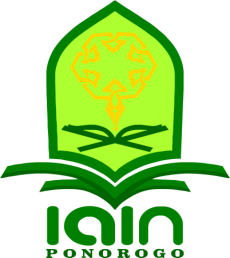 Oleh:ANNI NUR ISNAININIM 210816051Pembimbing:Dr. SHINTA MAHARANI, S.E., M.AK.NIP. 197905252003122002JURUSAN PERBANKAN SYARIAHFAKULTAS EKONOMI DAN BISNIS ISLAMINSTITUTAGAMA ISLAM NEGERI PONOROGO2020PENGARUH ZAKAT DAN CORPORATE SOCIAL RESPONSIBILITY TERHADAP KINERJA BANK UMUM SYARIAH DI INDONESIAPERIODE 2013-2019SKRIPSIDiajukan untuk melengkapi sebagian syarat-syarat guna memperoleh gelar sarjana program strata satu (S-1)Oleh:ANNI NUR ISNAININIM 210816051Pembimbing:Dr. SHINTA MAHARANI, S.E., M.AK.NIP. 197905252003122002JURUSAN PERBANKAN SYARIAHFAKULTAS EKONOMI DAN BISNIS ISLAMINSTITUTAGAMA ISLAM NEGERI PONOROGO2020ABSTRAKIsnaini, Anni Nur. 2020. Pengaruh Zakat Dan Corporate Social Responsibility Terhadap Kinerja Bank Umum Syariah di Indonesia Periode 2013-2019. Skripsi, Jurusan Perbankan Syariah Fakultas Ekonomi dan Bisnis Islam Institut Agama Islam Negeri Ponorogo. Pembimbing Dr. Shinta Maharani, S.E., M.AK.Kata Kunci: Zakat, Profitabilitas, Dana Kebajikan,  Return On Asset (ROA)ROA  sangat penting  bagi kinerja bank  karena  ROA  merupakan  suatu alat pengukur  kemampuan manajemen bank dalam memperoleh keuntungan secara keseluruhan.  Peningkatan ROA dipengaruhi besar kecilnya Zakat. Peningkatan ROA juga tidak terlepas dari meningkatnya CSR. Akan tetapi, peningkatan Zakat dan CSR terkadang tidak disertai meningkatnya ROA dikarenakan pengeluaran  operasional  bank yang meningkat. Rumusan masalah dari penelitian ini  yaitu: (1) menguji pengaruh zakat terhadap kinerja bank umum syariah di Indonesia yang di ukur menggunakan Return On Asset (ROA, (2) menguji pengaruh corporate  social  responsibility  (CSR)  terhadap kinerja bank umum syariah di Indonesia yang di ukur menggunakan Return On Asset (ROA, (3) )  menguji  pengaruh  zakat  dan corporate social responsibility  (CSR) terhadap kinerja bank umum syariah di Indonesia yang di ukur menggunakan Return On Asset (ROA.Penelitian ini menggunakan pendekatan kuantitatif dengan jenis penelitian asosiatif.  Populasi  yang  digunakan  dalam  penelitian  ini  adalah  seluruh  bank umum  syariah  yang  ada  di  Indonesia  dengan  menggunakan  teknik  purposive sampling dengan sampel yang diambil yaitu sebanyak lima bank umum  syariah Syariah (BRIsyariah, Bank Syariah  Mandiri, Bank Muamalat Indonesia, BNI Syariah, dan Bank Mega Syariah) periode 2013-2019. Sumber data yang digunakan adalah data sekunder yang diperoleh dari  laporan keuangan tahunan periode 2013-2019 yang diakses melalui situs resmi pemerintah www.ojk.go.id. Teknik analisis  data dalam penelitian  ini  meliputi: (1)  uji  normalitas data, (2) uji asumsi klasik yaitu uji multikolinearitas, uji  heterokedastisitas, dan uji Autokorelasi Metode Run Test, uji linieritas (3) analisis regresi  linier  berganda, (4) uji hipotesis yaitu uji t dan uji F, serta (5) uji koefisien determinasi (R)Hasil penelitian menunjukkan bahwa (1) zakat berpengaruh signifikan  terhadap kinerja bank umum syariah di Indonesia yang di ukur menggunakan Return On Asset (ROA) dengan nilai thitung sebesar 1,652 <1,690 hal ini berati ada pengaruh,  (2)  corporate  social  responsibility  (CSR) berpengaruh positif terhadap kinerja bank umum syariah di Indonesia yang di ukur menggunakan Return On Asset (ROA dengan nilai thitung sebesar 5,849> 1,690 hal ini berati ada pengaruh, (3) zakat dan corporate  social  responsibility  (CSR)  secara  simultan  (bersama-sama) berpengaruh  positif  dan  signifikan  terhadap kinerja bank umum syariah di Indonesia yang di ukur menggunakan Return On Asset (ROA pada bank  umum  syariah  di Indonesia.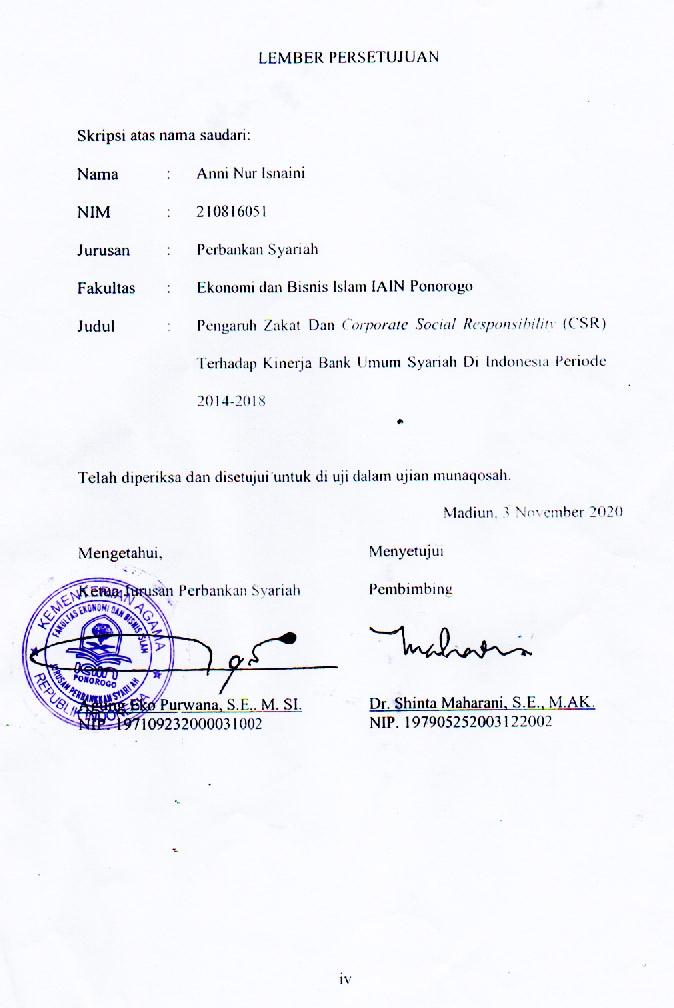 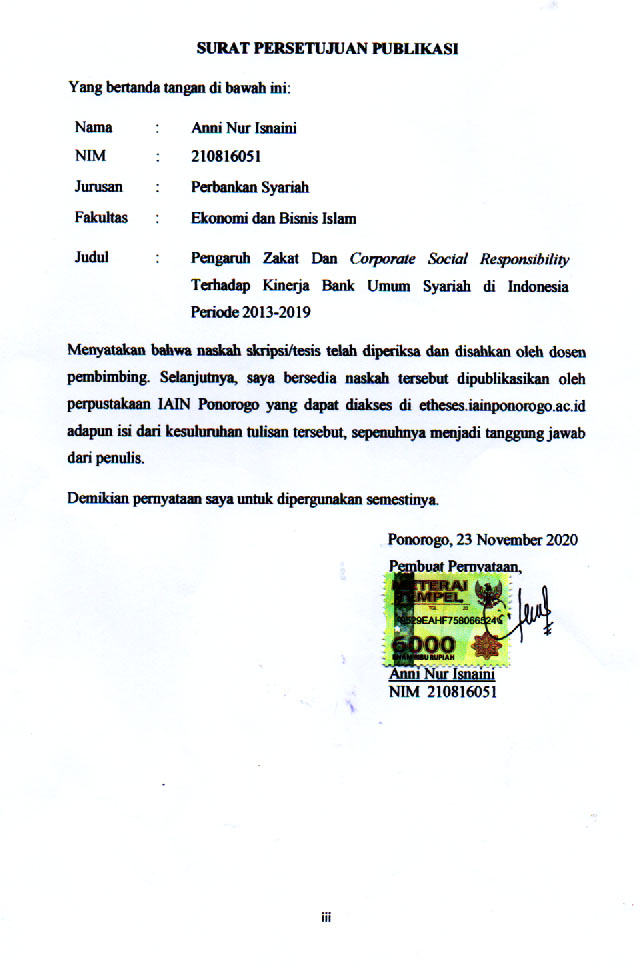 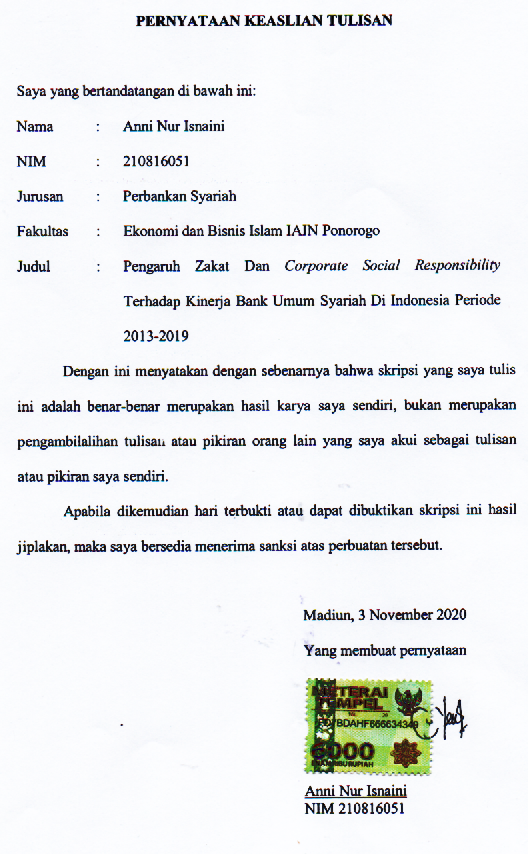 BAB IPENDAHULUANLatar Belakang MasalahPerbankan pada saat ini, khususnya Bank umum merupakan inti sistem keuangan setiap negara. Bank memiliki usaha pokok berupa menghimpun dana dari pihak yang berlebihan dana untuk kemudian di salurkan kembali dana tersebut ke masyarakat yang kekurangan dana dalam jangka waktu tertentu. Fungsi perbankanyaitu untuk menghimpun dana dalam bentuk simpanan, hal tersebut sangat menentukan pertumbuhan suatu bank, sebab jumlah dana yang berhasil dihimpun atau disimpan tentunya akan menentukan jumlah dana yang dapat dikelolakembali oleh bank dalam bentuk penanaman dana yang menghasilkan. Perbankan di Indonesia memiliki peran penting baik untuk masyarakat, industri besar, menengah atau bawah mempunyai peranan serta pengaruh yang sangat signifikan. Hal ini terjadi karena kebutuhan akan bank baik untuk penguatan modal atau penyimpanan uang oleh masyarakat sudah menjadi hal yang biasa. Dalam mengantisipasi kebutuhan masyarakat serta memberikan rasa aman dan nyaman dalam transaksi di perbankan, kehadiran bank syariah merupakan salah satu solusi untuk menambah kepercayaan masyarakat terhadap kegiatan perbankan khususnya di Indonesia.Bank syariah merupakan salah satu lembaga keuangan yang berlandaskan sistem perekonomian Islam. Prinsip syariah dijelaskan pada pasal 1 butir 12 Undang-Undang No. 21 Tahun 2008 yaitu Prinsip Syariah merupakan prinsip hukum Islam dalam kegiatan perbankan berdasarkan fatwa yang dikeluarkan oleh lembaga yang memiliki kewenangan dalam penetapan fatwa di bidang syariah. Maksud dari prinsip syariah merupakan bank syariah yang menjalankan segala operasionalnya tidak mengandung hal-hal yang dilarang oleh syariah seperti Riba, Mayshir, Gharar dan lain sebagainya. Itulah yang mendasari perbedaan antara bank syariah dengan bank konvensional dimana bank konvesional menggunakan sistem bunga yang dalam islam termasuk kedalam perbuatan riba. Sistem Ekonomi Islam sekarang ini sedang banyak diperbincangkan di Indonesia. Banyak kalangan masyarakat yang menjadi nasabah di bank umum syariah baik muslim maupun non muslim. Telah tercatat dari data Statistik Perbankan Syariah, sudah terdapat 13 Bank Umum Syariah di Indonesia, yaitu PT. Bank Aceh Syariah, PT. Bank Muamalat Syariah, PT. Bank Victoria Syariah, PT. Bank BRI Syariah, PT. Bank Jabar Banten Syariah, PT. Bank BNI Syariah, PT. Bank Syariah Mandiri, PT. Bank Mega Syariah, PT. Bank Panin Syariah, PT. Bank Syariah Bukopin, PT. BCA Syariah, PT. Maybank Syariah Indonesia, dan PT. Bank Tabungan Pensiunan Nasional Syariah. Bank syariah pertama di Indonesia yaituBank Muamalat yang menjadi pelopor bagi bank syariah lainnya, dan telah lebih dulu menerapkan sistem syariah di tengah menjamurnya bank-bank konvensional. Pada tahun 1998 telah terjadi krisis moneter yang menenggelamkan bank-bank konvensional dan banyak yang dibubarkan karena kegagalan sistem bunganya. Sementara perbankan yang menerapkan sistem syariah dapat  tetap eksis dan mampu bertahan dikarenakan tidak menerapkan sistem bunga. Bukan hanya sekedar itu, di tengah-tengah krisis keuangan yang melanda dunia pada akhir tahun 2008, lembaga keuangan syariah kembali membuktikan daya tahannya dari terpaan krisis. Lembaga-lembaga keuangan syariah tetap stabil dalam kinerja keuangannya.Kinerja  bank  umum  syariah  dapat  diukur  dari  Return  On  Asset (ROA). Return  On  Asset  (ROA)  adalah perbandingan antara laba sebelum pajak dengan total aset yang berarti suatu ukuran untuk menilai seberapa besar tingkat pengembalian dari aset yang dimiliki  perusahaan. Return On Asset (ROA) yang nilainya positif menunjukkan bahwa dari total aktiva yang dipergunakan untuk operasi perusahaan mampu memberikan keuntungan bagi  perusahaan. Sebaliknya  jika  Return  On  Asset  (ROA)  negatif menunjukkan total aktiva yang dipergunakan tidak memberikan keuntungan atau rugi.Semakin  tinggi  rasio  Return  On  Asset  (ROA)  berarti  perusahaan semakin pesat dalam memanfaatkan aktiva untuk  menghasilkan  laba setelah  pajak. Hal itu berarti semakin besar  Return On Asset (ROA) maka kinerja  perusahaan  semakin  efektif,  karena  tingkat  pengembalian  akan semakin besar. Target yang dapat dituju oleh suatu  badan  usaha  termasuk  dunia  perbankan  bukan  hanya terletak  pada  bagaimana  perusahaan  mencapai  keuntungan,  akan  tetapi perusahaan  juga  harus  memperhatikan  aspek  internal  maupun  eksternal. Perusahaan termasuk kegiatan sosial yang salah satunya yaitu dengan mengeluarkan zakat. Zakat juga berpengaruh meningkatkan kinerja bank, zakat dapat memberikan harta tertentu yang diwajibkan Allah SWT dalam jumlah dan perhitungan tertentu untuk diserahkan kepada orang-orang yang berhak. Dalam hal ini bank berkewajiban mengeluarkan zakat maal yaitu yang mencakup hasil perdagangan atau perusahaan, pertanian, pertambangan, hasil laut, hasil ternak, harta temuan (rikaz), emas, perak, uang dan hasil pendapatan atau jasa.Hal  tersebut  diperkuat  oleh  Rika  Febby  Rhamadhani  yang penelitiannya berjudul pengaruh zakat terhadap kinerja perusahaan dengan studi  empiris  pada  bank  umum  syariah  di  Indonesia.  Hasil  penelitian tersebut menunjukkan bahwa zakat berpengaruh signifikan terhadap kinerja perusahaan.  Penelitian  ini  membuktikan  bahwa  berzakat  tidak  akan mengurangi  kemampuan  bank  dalam  menghasilkan  laba  bersih  melalui sejumlah  aktiva  bank  syariah. Zakat  adalah  salah  satu  komitmen  perusahaan  kepada masyarakat  sehingga  besarnya  komitmen  perusahaan  tergantung  juga  kepada besarnya kapasitas perusahaan.Tanggung jawab sosial perusahaan atau biasa dikenal dengan corporate social responsibility (CSR) merupakan aktivitas yang seharusnya dilakukan oleh semua perusahaan secara sukarela. Akan tetapi terdapat banyak perusahaan yang belum melakukannya, sehingga muncul pasal UU No. 40 Tahun 2007 tentang perseroan terbatas, yang mana mewajibkan perusahaan untuk melakukan CSR. Dengan begitu membuat perusahaan lebih dekat dengan masyarakat dan lingkungan sekitar.Selain zakat, Corporate Social Responsibility (CSR) juga berpengaruh meningkatkan kinerja keuangan perusahaan. CSR merupakan tanggung  jawab  sebuah  organisasi  perusahaan  terhadap  dampak-dampak dari keputusan kegiatannya kepada masyarakat dan lingkungan. Hal  ini  diperkuat  oleh  Rilla  Gantino  pada  penelitiannya  yang  berjudul pengaruh  Corporate  Social  Responsibility  terhadap  kinerja  keuangan perusahaan manufaktur yang terdaftar di bursa efek Indonesia. Penelitian ini membuktikan bahwa CSR  berpengaruh  signifikan  terhadap  kinerja keuangan perusahaan manufaktur.CSR juga berfungsi untuk menjaga nama baik perusahaan di mata konsumen. Perusahaan yang ramah lingkungan harus di bentuk sebagainilai yang baik agarperusahaanpeduli terhadap masyarakat yang tinggal di sekitar tempat usaha akan membuat pengoprasian bisnis berjalan lebih lancar. Cepat atau lambat, perbankan akan memuai hasilnya yaitu peningkatan pendapatan dan tentunya profit akan meningkat. Aksi tanggung jawab sosial ini sudah sejak lama dilakukan berbagai industri di Indonesia. Apalagi Indonesia termasuk negara yang rawan bencana, sehingga banyak celah bagi perbankan untuk menerapkan CSR. Bencana sering dimanfaatkan berbagai momen perusahaan untuk menunjukkan kepedulian terhadap korban bencana alam yang memang membutuhkan uluran tangan.Bentuk CSR bermacam-macam, mulai dari program sosial, pendidikan, kesehatan dal lain-lain, dari beberapa macam tersebut dapat di wujudkan seperti zakat, mambagi-bagikan paket makanan siap saji, membuaka posko layanan kesehatan, telekomunikasi dan renovasi gedung pendidikan di daerah bencana. Beberapa keuntungan yang akan didapat oleh pelaku CSR diantaranya:Meningkatkan citra perusahaan yaitu dengan melakukan kegiatan CSR, konsumen dapat lebih mengenal perusahaan sebagai perusahaan yang selalu melakukan kegiatan CSR, konsumen dapat lebih mengenal perusahaan sebagai perusahaan yang selalu melakukan kegiatan yang baik bagi masyarakat.Memperkuat “brand” perusahaan yaitu melalui kegiatan memberikan  produck knowledge kepada konsumen dengan cara mabagiakan produk secara gratis, dapat meningkatkan posisi brand perusahaan.Dalam melaksanakan kegiatan CSR perlu mengembangkan kerja sama dengan para pemangku kepentingan, perusahaan tentunya tidak mampu megerjakan sendiri jadi harus dibantu dengan para pemangku kepentingan, seperti pemerintah daerah, masyarakat, universitas lokal. Maka perusahaan dapat membuka relasi yang baik denagn para pemangku kepentingan tersebut.Dengan melihat beberapa fungsi dari CSR maka tak heran apabila bank umum syariah mulai berbondong-bondong untuk melakukan kegiatan sosial ini. Kerena dengan melakukan kegiatan CSR secara tidak langsung kan mendapatkan timbal balik yang awalnya berupa nama baik dalam sudut pandang masyarakat yang kemudian akan lebih percaya dengan pihak yang mengeluarkan CSR tersebut, sehingga otomatis nasabah akan terus bertambah dan secara otomatis pula pendapatan perbankan juga akan meningkat hal itu akan menjadi ukuran bahwa kinerja perbankan akan terlihat baik.Data yang digunakan dalam penelitian ini adalah data sekunder yang diambil dari laporan keuangan tahunan periode 2013-2019 yang dipublis oleh Otoritas Jasa Keuangan (OJK) yang diakses melalui situs resmi pemerintah www.ojk.go.id. Selain  itu,  penelitian  ini  penting untuk  dilakukan  karena  belum  banyak  peneliti yang mencoba  untuk  mengungkapkan  keterkaitan  variabel variabel  ekonomi  terhadap  kinerja perbankan yang di ukur dengan Return  On  Asset. Mengapa  penulis  memilih variabel zakat dan corporte social responsibility? Hal itu dikarenakan jika dilihat dari data statistik perbankan syariah yang dikeluarkan oleh  Otoritas Jasa Keuangan kinerja perbankan dapat dipengaruhi oleeh variabel tersebut. Berdasarkan latar belakang permasalahan yang telah diuraikan di atas, maka penulis melakukan penelitian dengan judul, “Pengaruh zakat Dan Corporate Social Responsibility Terhadap Kinerja Bank Umum Syariah Di Indonesia Periode 2013-2019”Rumusan MasalahBerdasarkan latar belakang yang telah dijelaskan di atas, maka dapat dirumuskan permasalahan dalam penelitian adalah:  Apakah ada pengaruh zakat terhadap kinerja bank umum syariah di Indonesia yang di ukur menggunakan Return On Asset (ROA)? Apakah ada pengaruh Corporate Social Responsibility (CSR) terhadap kinerja bank umum syariah di Indonesia yang di menggunakan Return On Asset (ROA)?Apakah ada Pengaruh Zakat dan Corporate Social Responsibility Secara Simultan Terhadap Kinerja Bank Syariah di Indonesia yang di ukur menggunakan Return On Asset (ROA)?Tujuan PenelitianAdapun  tujuan  yang  akan  dicapai  dalam  penelitian  ini,  yaitu diantaranya  untuk  mendapatkan  jawaban  atas  permasalahan  yang  telah diidentifikasi diatas sebagai berikut Untuk menguji pengaruh zakat terhadap kinerja bank umum syariah di Indonesia menggunakan Return On Asset (ROA).Untuk menguji pengaruh Corporate Social Responsibility (CSR) terhadap kinerja bank umum syariah di Indonesia menggunakan Return On Asset (ROA)Untuk menguji pengaruh zakat dan Corporate Social Responsibility (CSR) terhadap kinerja bank umum syariah di Indonesia menggunakan Return On Asset (ROA)Manfaat PenelitianManfaat dari  hasil  penelitian  ini  menurut  penulis  diklasifikasikan menjadi dua macam, yaitu sebagai berikut:Manfaat Penelitian Teoris	Memberikan bukti secara empiris mengenai Pengaruh Zakat Dan Corporate Social Responsibility Terhadap Kinerja Bank Syariah sehingga dapat dijadikan dasar untuk penelitian selanjutnya dan memberikan tambahan pustaka bagi mahasiswa mengenai Pengaruh Zakat Dan Corporate Social Responsibility Terhadap Kinerja Bank Syariah.Manfaat penelitian PraktisPenelitian ini diharapkan mampu menjadi acuan bagi Bank  Syariah agar lebih mengetahui pengaruh Zakat dan Corporate Social Responsibilty terhadap kinerja bank syariah yang diukur dengan Return On Asset  tetap stabil atau justru meningkat.Sistematika PembahasanUntuk dapat mengetahui isi penelitian ini, maka secara singkat akan disusun dalam 5 bab yang terdiri dari: BAB IILANDASAN TEORILandasan TeoriKinerja BankPengertian Kinerja Kinerja adalah gambaran pencapaian pelaksanaan kegiatan atau program dalam mewujudkan visi, misi, tujuan dan sasaran organisasi. Kinerja sangat dibutuhkan untuk mengetahui dan mengevaluasi tingkat keberhasilan aktivitas keuangan yang telah dilaksanakan oleh perusahaan. Gambaran dari kinerja merupakan tingkat pencapaian hasil atas pelaksanaan suatu kegiatan operasional. Menurut penelitian terdahulu, kinerja merupakan hasil suatu pekerjaan yang memiliki hubungan erat dengan tujuan yang strategis bagisuatu organisasi, kepuasan konsumen dan memberikan kontribusi ekonomi. Sedangkan peneliti lain memandang kinerja sebagai cara untuk memastikan bahwa pekerja individual atau tim tahu apa yang diharapkan dari mereka dan mereka tetap fokus pada kinerja efektif dengan memberikan perhatian pada tujuan, ukuran dan penilaian. Metode dan proses penilaian pelaksanaan tugas seseorang atau sekelompok orang dalam satu perusahaan atau organisasi sesuai dengan standar kinerja atau tujuan yang ditetapkan merupakan istilah dari penilaian suatu kinerja. Penilaian kinerja merupakan suatu bentuk cerminan kewajiban dan tanggung jawab untuk melaporkan kinerja, aktivitas dan sumber daya yang telah dipakai, dicapai, dan dilakukan.Kinerja perusaahaan secara umum biasanya akan dipresentasikan dalam bentuk laporan keuangan. Laporan keuangan merupakan hasil akhir dari proses akuntansi, sebagai hasil akhir  laporan keuangan memberikan informasi yang berguna untuk pengambilan keputusan berbagai pihak, misalnya pemilik dan kreditor. Alat untuk mengevaluasi kondisi finansial dan kinerja perusahaan atau perbankan memakai analisis perbandingan (ratio analisis). Unsur dasar sebuah perbandingan yang dibangun dengan membagi sebuah rekening dari neraca atau dari daftar laba rugi dengan rekening lainnya. Periode analisa untuk mengetahui hubungan dari pos-pos tertentu dalam neraca atau laporan laba-rugi individual atau kombinasi kedua laporan tersebut merupakan istilah dari Analisis rasio.Analisis laporan keuangan merupakan suatu proses untuk pertimbangan yang tujuan utamanya adalah mengidentifikasi perubahan pokok dalam kebiasaan, jumlah dan hubungan serta alasan yang mendasari perubahan tersebut. Rasio keuangan digunakan untuk mengurangi banyaknya informasi relevan pada serangkaian indikator yang terbatas dan untuk meniadakan pengaruh ukuran besarnya perusahaan sehingga perbandingan antar perusahaan pada skala yang berbeda dapat dilakukan. Rasio-rasio yang digunakan bank syariah sama dengan bank konvensional pada umumnya, sebagai berikut:Rasio likuiditas adalah ukuran kemampuan bank dalam memenuhi kewajiban jangka pendeknya yang berupa hutang-hutang jangka pendek. Rasio profitabilitas/Ratio Rentabilitas, adalah rasio yang menunjukan tingkat Refektivitas yang dicapai melalui usaha operasional bank yang digunakan untuk mengukur kemampuan perusahaan dalam memperoleh laba atau keuntungan. Rasio Solvabilitas atau Ratio leverage, yaitu mengukur perbandingan dana yang disediakan oleh pemiliknya dengan dana yang dipinjam dari kreditur perusahaan tersebut. Kinerja perusahaan merupakan aktivitas perusahaan yang diwujudkan dalam perhitungan analisis rasio keuangan, antara lain modal kerja, Current Ratio, Quick Ratio, perputaran piutang, perputaran persediaan, Debt to Equity Ratio (DER), Return On Investment (ROI), Return On Equity (ROE), Return On Asset (ROA), Gross Profit Margin, Net Profit Margin.Retrun On Asset (ROA)Return On Asset (ROA) Di  dalam  Undang-Undang  Nomor  10  Tahun 1998  Pasal  1  perubahan  atas  Undang  Undang  No.  7 tentang perbankan  Tahun  1992,  bank  adalah  badan usaha  yang  berfungsi  menghimpun  dana  dari masyarakat  dalam  bentuk  simpanan  dan menyalurkannya  kepada  masyarakat  dalam  bentuk kredit dan bentuk lainnya dalam rangka meningkatkan taraf hidup rakyat banyak. Menurut penelitian terdahulu,  bank  merupakan  suatu  badan  yang  bertujuan untuk memuaskan kebutuhan kredit, baik dengan dana yang  diperoleh  dari  berbagai  sumber,  alat-alat pembayarannya  sendiri  maupun  dengan  jalan mengedarkan alat-alat penukaran berupa uang  giral.Dalam kerangka ekonomi Islam, bank memiliki konsep sendiri yakni bank syariah. Bank syariah  adalah bank  yang  beroperasi  sesuai  dengan  prinsip-prinsip syariah  islam  yakni  bank  yang  tata  cara  beroperasi mengikuti  ajaran  dan  larangan  yang  tercantum  dalam Al-Qur’an  dan  Hadist  yaitu  menjauhi  praktik-praktik yang mengandung unsur riba dan mengikuti  praktek-praktek  usaha  yang dilakukan zaman Rasulullah SAW.Dalam  sebuah  perbankan  sudah  barang  tentu laporan keuangan merupakan hal yang sangat penting karena  menunjukkan  keadaan  keuangan  perbankan syariah sendiri. Oleh karena itu, setiap perusahaan baik bank  maupun  non  bank  pada  suatu  waktu  (periode) diwajibkan  untuk  melaporkan  semua  kegiatan keuangannya. Penelitaian terdahulu menyatakan,  laporan  keuangan  adalah  laporan  yang menggambarkan  hasil  dari  proses  akuntansi  yang digunakan  sebagai  alat  komunikasi  antara  data keuangan  atau  aktivitas  perusahaan  dengan  pihakpihak  yang  berkepentingan  dengan  data-data  atau aktivitas tersebut.Laporan  keuangan  adalah  hasil  akhir  dari kegiatan  akuntansi  yang  mencerminkan  kondisi keuangan pada suatu perusahaan. Dalam menganalisis data  yang  ada  di  laporan  keuangan  alat  ukur  yang digunakan  adalah  ROA  (return  on  asset).  Return  on asset  (ROA)  adalah  rasio  yang  menggambarkan kemampuan  bank  dalam  mengelola  dana  yang diinvestasikan  dalam  keseluruhan  aktiva  yang menghasilkan keuntungan. Return on asset (ROA) adalah gambaran produktivitas bank dalam mengelola dana  sehingga  menghasilkan  keuntungan. Dalam analisis  laporan  keuangan  rasio  ROA  ini yang  paling sering  disoroti  karena  menggambarkan  keberhasilan yang dicapai bank dalam memperoleh keuntungan.Return  on  asset  (ROA)  digunakan  untuk mengetahui  kemampuan  bank  dalam  menghasilkan keuntungan  secara  relatif  dibandingkan  dengan  nilai total  asetnya. Rasio  ini  mengukur  tingkat pengembalian  dari  bisnis  atau  seluruh  aset  yang dimiliki oleh suatu perusahaan. Semakin besar nilai return  on  asset  (ROA)  suatu  bank,  maka  semakin besar  pula  tingkat  keuntungan  yang  dicapai  bank tersebut  dari  segi  penggunaan  aset  yang  dimiliki. Rasio ini dapat dirumuskan sebagai berikut:Laba  bersih  adalah  jumlah  laba  yang  tersisa setelah  dipotong  pajak, sedangkan  aktiva  adalah adalah bagian dari kekayaan yang dimiliki oleh suatu perusahaan, baik kekayaan yang berwujud maupun kekayaan  yang  tidak  berwujud. Alat  ukur  diatas dapat digunakan untuk mengukur tingkat  kemampuan perbankan  dalam  menghasilkan  profitabilitas  yang mencerminkan  keadaan  dari  perbankan  syariah tersebut. Return on asset (ROA) menunjukkan  tingkat efisiensi bank dalam mengelola manajemennya. Nilai yang tinggi menggambarkan kinerja perbankan tersebut membaik begitupun  sebaliknyaZakatPengertian zakat Dari segi bahasa, zakat berarti tumbuh, bersih, berkah, berkembang dan baik. Sedangkan dari segi istilah, zakat adalah mengeluarkan sejumlah harta tertentu yang diwajibkan Allah swt kepada orang-orang yang berhak menerima. Zakat pada dasarnya dubagi menjadi dua jenis, yaitu zakat maal (harta) dan zakat fitrah (jiwa). Zakat maal wajib dikeluarkan oleh orang-orang atau perusahaan yang memiliki harta atau kekayaan yang telah memenuhi syarat, seperti telah mencapai nisab, kepemilikannya sempurna, cukup haul (berlalu waktu satu tahun). Zakat fitrah wajib dikeluarkan oleh orang-orang yang mampu pada bulan Ramadhan.Menurut terminologi, zakat adalah sebagian (kadar) harta tertentu yang memenuhi syarat minimal (nishab) dalam rentang waktu satu tahun (haul) yang diberikan kepada yang berhak menerimanya (mustahiq) dengan syarat-syarat tertentu.Zakat terbagi menjadi dua, yaitu:Zakat fitrah adalah zakat yang wajib dikeluarkan umat Islam menjelang Idul Fitri pada bulan Ramadhan. Besar zakat yang harus dikeluarkan setara dengan 2,5 kilogram makanan pokok yang ada di daerah bersangkutan. Zakat berarti penyucian, sehingga zakat fitrah ini merupakan upaya penyucian jiwa seorang muslim yang diawali dengan berpuasa selama satu bulan penuh.Zakat maal (zakat harta) adalah harta kekayaan dari segala jenis benda (harta) baik berupa harta simpanan maupun hasil usaha yang wajib dizakati berdasarkan nash al-Qur’an dan al-hadits. Zakat maal mencakup hasil perdagangan atau perusahaan, pertanian, pertambangan, hasil laut, hasil ternak, harta temuan (rikaz), emas, perak, uang dan hasil pendapatan atau jasa. Kewajiban zakat sangat terkait dengan perusahaan, dengan catatan antara lain kesepakatan sebelumnya antara pemegang saham, agar terjadi keridhaan dan keikhlasan ketika mengeluarkannya. Kesepakatan tersebut dituangkan dalam aturan perusahaan, sehingga sifatnya menjadi mengikat. Perusahaan menurut muktamar termasuk ke dalam syakhsan i’tibaran (badan hukum yang dianggap orang), oleh karena itu kemudian timbul transaksi, meminjam, menjual, berhubungan dengan pihak luar, dan juga menjalin kerja sama. Zakat perusahaan pada umumnya dianalogikan pada zakat perdagangan, hal tersebut sesuai dengan pendapat Muktamar Zakat Internasional, dan berdasarkan pada pendapat para ulama, diantaranya adalah Abu Ishaq Asy Syatibi, seperti dalam ungkapannya “Hukumnya adalah seperti hukum zakat perdagangan, karena dia memproduksi dan kemudian menjualnya, atau menjadikan apa yang diproduksinya sebagai komoditas perdagangan, maka dia harus mengeluarkan zakatnya tiap tahun dari apa yang dia miliki baik berupa stok barang yang ada ditambah nilai dari hasil penjualan yang ada, apabila telah mencapai nishabnya. Adapun persentase penghasilan yang dizakati yaitu sebesar 2,5%.Landasan hukum dalam kaitan kewajiban zakat perusahaan ini, terdapat dalam Undang-undang No. 38 Tahun 1999, tentang Pengelolaan Zakat, Bab IV pasal 11 ayat (2) bagian (b) dikemukakan bahwa di antara yang objek zakat yang wajib dikeluarkan zakatnya adalah perdagangan dan perusahaan. Adapun landasan hukum islam untuk kewajiban perusahaan untuk mengeluarkan zakat terdapat didalam ayat-ayat zakat yang mempuyai arti bersifat umum, seperti dalam Al-qur’an surat At-taubah ayat 103 yang,Artinya: “Ambillah zakat dari harta mereka, guna membersihkan dan menyucikan mereka, dan berdoalah untuk mereka. Sesungguhnya doamu itu (menumbuhkan) ketenteraman jiwa bagi mereka. Allah Maha Mendengar, Maha Mengetahui.” Syarat zakat perusahaan adalah: Kepemilikan dikuasai oleh kaum Muslim. Bidang usaha harus halal. Aset perusahaan harus dinilai. Aset perusahaan dapat berkembang. Minimal kekayaan perusahaan harus setara dengan 85 gram emas.Adapun mekanisme pemgumpulan dana zakat akan dapat dioptimalkan dengan keberadaan Badan Amil Zakat (BAZ) dan Lembaga Amil Zakat (LAZ). Badan Amil Zakat (BAZ) dan Lembaga Amil Zakat (LAZ) sebagai lembaga yang profesional dalam pengumpulan zakat tentu memiliki program-program yang terencama, termasuk ditentukan jadwalnya dengan jelas dan tetap berlandaskan beribadah kepada Allah SWT dengan ikhlas. Selain itu sudah tentu amil zakat juga memiliki berbagai hal yang dapat dipertanggungjawabkan sebagaimana sebuah lembaga pada umumnya, seperti dokumen dan data atau pembukuan yang rinci mengenai jumlah dana zakat yang diterima, para muzakki (orang yang membayar zakat), para mustahik, digunakan untuk apa saja, dan sebagainya, sehingga data-data yang dimiliki akurat dan transparan.Zakat didistribusikan kepada delapan asnaf yang berhak menerima, yaitu fakir, miskin, amil, muallaf, riqab, gharim, sabilillah, dan ibnu sabil. Badan Amil Zakat (BAZ) dan Lembaga Amil Zakat (LAZ) memberikan kriteria-kriteria tertentu sebagai syarat atas penyaluran dana zakat. Pertama, fakir yaitu orang yang tidak memiliki harta dan tidak memiliki penghasilan (pekerjaan) yang layak untuk memenuhi kebutuhan makan, minum, pakaian, perumahan dan kebutuhan primer lainnya, baik untuk dirinya sendiri maupun untuk keluarganya yang menjadi tanggungjawabnya. Kedua, miskin yaitu orang yang memiliki harta atau mempunyai usaha yang layak baginya, tetapi penghasilannya belum cukup untuk memenuhi keperluan hidup minimum bagi dirinya dan keluarga yang menjadi tanggungjawabnya. Kriteria fakir dan miskin yang diberikan Badan Amil Zakat (BAZ) dan Lembaga Amil Zakat (LAZ) mengacu pada kriiteria miskin dari Badan Pusat Statistik (BPS) yaitu bangunan rumah, pendapatan dan pengeluaran, pemenuhan kebutuhan, dan termasuk pendidikan. Ketiga, amil yaitu orang-orang yang melaksanakan kegiatan pengumpulan dan pendayagunaan zakat termasuk para tenaga administrasi, pengumpul, pencatat, penghitung, pengelola dan yang membagikannya kepada mustahiq. Syarat amil yakni seorang muslim, seorang mukallaf(dewasa dan sehat pikiran), jujur, memahami hukum zakat, berkemampuan untuk melaksanakan tugas, bukan keluarga Nabi, sebagian ulama mensyaratkan amil itu orang merdeka (buka hamba/budak). Keempat, muallaf adalah orang-orang yang hatinya perlu dijinakkan agar simpatik atau memeluk agama Islam atau lebih memantapkan keyakinannya pada Islam. Seseorang yang memenuhi kualifikasi sebagai seorang muallaf harus menunjukkan bukti bahwa masuk Islam, dan/atau telah nyata disaksikan melakukan kewajiban syariat Islam. Kelima, riqab yaitu pembebasan budak (hamba sahaya) atau segala kegiatan yang bertujuan untuk menghilangkan segala bentuk perbudakan di  muka bumi. Bahkan hal ini seperti halnya tidak mungkin diberikan terhadap budak, karena perbudakan telah dihapuskan. Namun jika dianalogikan dengan masa sekarang, mungkin dapat diberikan terhadap para buruh yang secara finansial belum mencukupi, dan di Badan Amil Zakat (BAZ) dan Lembaga Amil Zakat (LAZ) pun belum ada pemberian zakat terhadap golongan riqab ini. Keenam, gharimin yaitu orang-orang yang mempunyai hutang untuk kemaslahatan dirinya sendiri dalam melaksanakan ketaatan dan kebaikan atau untuk kemaslahatan masyarakat. Dalam SOP telah ditetapkan kriteria gharimin ini yaitu seseorang yang dapat membuktikan memiliki hutang yang digunakan untuk kemaslahatan dirinya dan kemaslahatan umat dan melalui verifikasi yang ketat dari tim verifikasi Badan Amil Zakat (BAZ) dan Lembaga Amil Zakat (LAZ). Ketujuh, sabilillah yaitu segala bentuk kegiatan yang dilakukan oleh perorangan atau badan yang bertujuan untuk menegakkan syi’ar agama atau kemaslahatan umat. Dalam kriteria ini zakat diberikan untuk pembagunan atau renovasi masjid, mushola, madrasaha diniyah, TPQ, atau kegiatan keagamaan lain dalam rangka syi’ar Islam. Kedelapan, ibnu sabil yaitu orang yang melintas dari satu daerah ke daerah lain untuk melakukan perjalanan yang positif kemudian kehabisan bekalnya bukan melakukan perbuatan maksiat tetapi demi kemaslahatan umum yang manfaatnya kembali kepada masyarakat atau agama Islam.Beberapa hikmah dari pelaksanaan zakat adalah bahwa zakat dapat mensucikan diri dari kotoran dosa, memurnikan jiwa (menumbuhkan akhlak mulia, murah hati, memiliki rasa kemanusiaan yang tinggi), dan mengikis sifat bakhil dan serakah sehingga dapat merasakan ketenangan batin karena terbebas dari tuntutan Allah SWT dan kewajiban masyarakat. Zakat merupakan komponen pengungkapan sosial laporan keuangan, artinya zakat merupakan salah satu konsep tanggung jawab sosial yang sangat melekat dalam kegiatan perusahaan syariah, dimana dalam menjalankan operasionalnya tidak semata-mata hanya untuk mendapatkan keuntungan yang ditargetkan oleh manajemen dalam jangka pendek atau jangka panjang, akan tetapi semua aspek baik eksternal maupun internal perusahaan perlu diperhatikan.Bank Umum syariah sebagai lembaga keuangan yang bergerak di bidang jasa keuangan syariah sudah seharusnya mengeluarkan zakat yang sesuai dengan aturan Islam dan aturan perundang-undangan sehingga tujuan kemaslahatan dan keberkahan dapat dicapai. Apalagi menurut UU No. 17 Tahun 2000, tentang Pajak Penghasilan menyatakan bahwa zakat tidak akan membebani perusahaan. Namun demikian bank syariah sebagai lembaga bisnis tentunya akan mempertimbangkan kondisi kinerja keuangannya dalam melakukan kebajikan apapun termasuk dalam mengeluarkan zakat.Perbedaan zakat dengan pajak Pada masa nabi muhammad, kewajian yang berkaitan dengan harta yang diwajibkan kepada umat islam hanya satu yaitu zakat, hal ini telah di tetapkan berdasarkan Al-Qur’an surah Al-Baqarah ayat 110 yang,Artinya: “dan dirikanlah sholat dan tunaikanlah zakat. Dan kebaikan apa saja yang kamu usahakan bagi dirimu, tentu kamu akan mendapatkan pahalanya pada sisi allah. Sesungguhnya allah maha melihat apa-apa yang kamu kerjakan”. Pada saat itu zakat merupakan salah satu sumber keuangan negara. Karena negara yang dibangun oleh rasulullah SAW tidak hanya masyarakat muslim saja tetapi juga masyarakat non muslim yang mereka tidak dikenakan zakat, maka dari itu sebagai penyeimbang kewajiban  zakat kepada muslim, pihak non muslim diwajibkan membayar pajak (jizyah), sebagaimana di tetapkan dalam Al-Qur’an surat Al-Taubah ayat 29.Artinya:“perangilah orang-orang yang tidak beriman kepada allah dan tidak (pula) kepada hari kemudian, dan mereka tidak mengharamkan apa yang diharamkan oleh allah dan rosulnya dan tidak beagama dengan agama yang benar (Agama Allah), (yaitu orang-orang) yang diberikan al-kitab kepada mereka, sampai mereka membayar jizyah dengan patuh sedang mereka dalam keadaan tunduk”Menurut khoirul abror umumnya ulama mengatakan seorang muslim tidak boleh menyatukan zakat dengan pajak dalam perhitungan persentasi yang harus dibayarkan. Artinya umat islam wajib membayar zakat jika telah syarat wajib zakat, dan pembayaran pajak yang ditentukan oleh penguasa juga menjadi kewajiban umat islam. Pajak dan zakat tidak boleh disatukan dalam perhitungan persentase pembayaran disebabkan karena antara kedua terdapat banyak perbedaan walaupun adalam hal-hal tertentu ada persamaan. Wahbah Zuhaili menulis secara rinci perbedaan tersebut, yang telah diikuti penulis-penulis di indonesia seperti daud ali dan amir syariffudin, sebagai berikut: Zakat adalah kewajiban yang ditetapkan berdasarkan Al-Qur’an. Sedangkan pajak adalah kewajiban yang ditetapkan berdasarkan undangundang perpajakan yang ditetapkan oleh penguasa atau pemerintah. Oleh karena itu kedudukannya tidak memerlukan niat. Zakat merupakan kewajiban terhadap agama yang apabila dilanggar mendapat hukuman keakhiratan (dosa), sedangkan pajak merupakan kewajiban terhadap negara yang apabila dilanggar mendapatkan hukuman keduniaan (penjara). Zakat diwajibkan kepada umat slam yang kaya, sedangkan pajak diwajibkan kepada kepada semua rakyat baik muslim maupun non muslim baik yang kaya maupun miskin. Kadar kewajiban zakat ditetapkan berdasarkan Al-Qur’an dan hadis nabi SAW sedangkan kadar kewajiban pada zakat ditetapkan oleh negara sesuai dengan kebutuhan. Zakat hanya diserahkan kepada asnaf yang delapan seperti yang ditetapkan Allah SWT dalam Al-Qur’an sedangkan pajak diserahkan kembali kepada semua warga negara dalam bentuk pembangunan berbagai sarana dan prasarana untuk kemaslahatan bersama. Zakat tidak mungkin dihapuskan meskipun para mustahiknya tidak ada lagi yang membutuhkan, sedangkan pajak mungkin saja dihapuskan tergantung pada pertimbangan pemerintah dan keadaan keuangan negara. Selain perbedaan di atas terdapat juga persamaan antar zakat dengan pajak yaitu keduanya merupakan bentuk kewajiban yang dibebankan kepada harta kekayaan seseorang dan pada pribadi yang bersangkutan yang digunakan untuk kepentingan kemaslahatan manusia.    Corporate Social Responsibility (CSR)Corporate Social Responsibility (CSR) merupakan tanggung jawab sebuah organisasi perusahaan terhadap dampak dari keputusan-keputusan dan kegiatannya kepada masyarakat dan lingkungan. Corporate SocialResponsibility (CSR) adalah sebuah pendekatan dimana perusahaan mengutamakan kepedulian sosial dalam operasi bisnis mereka dan dalam interaksi mereka dengan pemangku kepentingan (stakeholders) berdasarkan prinsip sukarelawan dan kemitraan. Oleh karena itu saat ini banyak perusahaan yang melakukan aktivitas Corporate Social Responsibility (CSR) dan mengungkapkannya di dalam laporan keuangan agar para pihak pihak terkait dapat menilai sejauh mana perusahaan tersebut melakukan tanggung jawab lingkungan dan sosial. Corporate  Social  Responsibility  atau  tanggung  jawab  sosial perusahaan  sebagai  komitmen  bisnis  untuk  memberikan  konstribusi bagi pembangunan ekonomi berkelanjutan, melalui kerja sama dengan para  karyawan  serta  perwakilan  mereka,  keluarga  mereka,  komunitas setempat  maupun  masyarakat  umum  untuk  meningkatkan  kualitas.CSR pertama kali di kenalkan oleh HR. Bowen tahun 1953 melalui tulisannya dengan judul social responsibility of the bussinessman. Jadi munculnya CSR pada awal mulanya bukan karena pemerintah atau lembaga yang berkuasa pada saat itu namun lebih kepada komitmen dalam melaksanakan etika dalam berbisnis yang mempunyai tujuan untuk memberikan kemakmuran masyarakat yang sesuai dengan nilai-nilai dan kebutuhan masyarakat.  Jenis-jenis Corporate Social ResponsibilityCorporate Social Responsibilit Pendidikan Pendidikan merupakan salah satu pilar dalam pembangunan bangsa,pendidikan tidak bisa diabaikan oleh perusahaan dalam menerapkan CSR. Corporate Social Responsibility Kesehatan Peningkatan suatu kesehatan suatu penduduk adalah salah satu target perusahaan. Contohnya, untuk daerah-daerah terpencil salah satu kendala yang dihadapi adalah masalah rendahnya kondisi kesehatan manusia termasuk masih rendahnya fasilitas kesehatan.Corporate Social Responsibility Ekonomi Peningkatan pendapatan ekonomi bisa diterapkan dengan memberi bantuan modal kepada pengusaha-pengusaha kecil dan pemberdayaan petani dan mengembangkan lembaga keuangan mikro.Corporate Social Responsibility Lingkungan Banyaknya tuntutan dari masyarakat, LSM, dan organisasi internasional lainnya agar perusahaan memperhatikan masalah lingkungan. Tanggung jawab perusahaan terhadap lingkungan yaitu dengan cara menggunakan tekhnologi yang ramah lingkungan demi mengurangi emisi gas buang, mengimplementasikan sistem manajemen resiko lingkungan yang efektif dan lain sebagainya.Menurut penelitian terdahulu, Corporate Social Responsibility (CSR) adalah mekanisme alamiah sebuah perusahaan untuk ‘membersihkan’ keuntungan-keuntungan besar yang diperoleh. Sebagaimana diketahui, cara-cara perusahaan untuk memperoleh keuntungan kadang-kadang merugikan orang lain, baik itu yang tidak disengaja apalagi yang disengaja. Lingkungan yang rusak akibat eksploitasi berlebihan, masyarakat kecil yang hilang kesempatannya dalam memperoleh rezeki akibat aktivitas perusahaan, atau dampak-dampak tidak langsung lainnya yang merugikan masyarakat. Pemerintah telah menerapkan berbagai kebijakan terkait kewajiban pelaksanaan tanggung jawab sosial perusahaan. Melalui UU NO. 40 Tahun 2009 tentang Perseroan Terbatas, seluruh perseroan terbatas dan usaha yang bergerak di bidang sumberdaya alam diwajibkan untuk melaksanakan dan sekaligus mengungkapkan implementasi tanggung jawab sosial perusahaan. Dalam hal ini, bank syariah yang memiliki status sebagai perseroan terbatas menjadi subjek hukum dari kebijakan pelaksanaan dan pelaporan tanggung jawab sosial perusahaan. Menurut penelitian terdauhulu, terdaapat enam pilihan program bagi perusahaan yang ingin melakukan inisiatif dan aktivitas yang berkaitan dengan berbagai masalah-masalah sosial sekaligus juga sebagai wujud komitmen dari Corporate Social Responsibility (CSR), yaitu: Cause promotion adalah kegiatan yang dilakukan dalam bentuk memberikan kontribusi berupa dana dan penggalangan dana untuk meningkatkan kesadaran akan permasalahan-permasalahan sosial yang terjadi di masyarakat. Cause related marketing adalah bentuk kontribusi perusahaan dengan menyisihkan beberapa persen dari pendapatan yang diperoleh perusahaan sebagai donasi dari permasalahan sosial tertentu, untuk periode tertentu atau produk tertentu.Corporate social marketing adalah upaya untuk membantu mengembangkan dan sekaligus mengimplementasikannya dalam bentuk kampanye dengan fokus mengubah perilaku negatif. Corporate philantrophy adalah inisiatif dari perusahaan dengan memberikan kontribusi langsung kepada suatu aktivitas amal, baik dalam bentuk donasi ataupun sumbangan tunai. Community voluntering adalah bentuk kegiatan yang dilakukan langsung oleh perusahaan dalam memberikan bantuan dan mendorong karyawan serta mitra bisnisnya untuk secara sukarela terlibat dan membantu masyarakat setempat. Socially responsible business practices adalah inisiatif perusahaan untuk mengadopsi dan melakukan praktik bisnis tertentu serta investasi yang ditujukan untuk meningkatkan kualitas sebuah komunitas dan melindungi lingkungan.Penelitian TerdahuluTabel 2.1Studi Penelitian Terdahulu Kerangka PemikiranJudul dari penelitian ini yaitu pengaruh zakat dan Corporate Social
Responsibility (CSR) terhadap kinerja bank umum syariah di Indonesia. Variabel penelitiannya yakni zakat (X1), Corporate Social Responsibility(CSR) (X2) dan Retrun On Asset (ROA) (Y)Rumusan masalahnya yakni Apakah ada pengaruh zakat terhadap kinerja bank umum syariah di Indonesia yang di ukur menggunakan Return On Asset (ROA)? Apakah ada pengaruh Corporate Social Responsibility (CSR) terhadap kinerja bank umum syariah di Indonesia yang di menggunakan Return On Asset (ROA)?Apakah ada Pengaruh Zakat dan Corporate Social Responsibility Secara Simultan Terhadap Kinerja Bank Syariah di Indonesia yang di ukur menggunakan Return On Asset (ROA)?Gambar 2.1Kerangka PemikiranBerikut kerangka pemkiran penelitian dengan judul di atas. Hipotesis PenelitianSemua  istilah  hipotsesis  berasal  dari  bahasa  yunani  yang mempunyai dua kata hupo (sementara) dan thesis (pernyataan atau teori). Karena  hipotesis  merupakan  pernyataan  sementara  yang  lemah kebenarannya,  maka  perlu  diuji  kebenarannya. Hipotesis  merupakan jawaban  sementara  terhadap  tujuan  penelitian  yang  diturunkan  dari kerangka  pemikiran  yang  telah  dibuat. Hipotesis  merupakan  pernyataan tentatif  tentang  hubungan  antara  beberapa  dua  variabel  atau  lebih. Hipotesis  merupakan  dugaan  sementara  dari  jawaban  rumusan  masalah penelitian.Berdasarkan  landasan  teori  dan  kerangka  berfikir  diatas,  maka selanjutnya dirumuskan hipotesis penelitian sebagai berikut:Pengaruh Zakat Terhadap Kinerja Bank Umum Syariah di Indonesia Yang di Ukur menggunakan (ROA)Pemahaman orientasi pada zakat, bukan berarti perusahaan melupakan mencari laba dari sisi ekonomis, tetapi pencapaian laba yang maksimal adalah sasaran antara dan pencapaian zakat adalah tujuan akhirnya. Oleh karenanya, zakat juga dapat berfungsi sebagai motivator untuk memperoleh laba perusahaan, sehingga pada dasarnya apabila perusahaan berorientasi pada zakat sebenarnya berorientasi pada kinerja perusahaan secara keseluruhan, sebab untuk meningkatkan kemampuan zakat perusahaan harus terlebih dahulu meningkatkan kinerja perusahaannya.Beberapa penelitian pernah dilakukan tentang kinerja keuangan terhadap zakat dan hasil penelitian sebelumnya menunjukkan adanya pengaruh secara konsisten kinerja keuangan terhadap zakat, seperti penelitian yang dilakukan oleh Khairul Ikhwan, menunjukkan adanya pengaruh profitabilitas, likuiditas dan solvabilitas terhadap kemampuan zakat, dimana variabel bebas secara bersamaan maupun sendiri mempunyai pengaruh yang kuat terhadap kemampuan zakat perusahaan yang menyatakan variabel zakat berpengaruh positif terhadap kinerja bank. Maka peneliti mengajukan hipotesis sebagai berikut:Pengaruh  corporate social responsibility terhadap kinerja bank umum syariah di IndonesiaCorporate  Social  Responsibility dapat memberikan  dampak  positif  bagi  perusahaan, dimana  dengan  melakukan  aktivitas  CSR perusahaan  dapat  meningkatkan  kepercayaan masyarakat  terhadap  produk  perusahaan, sehingga reputasi  perusahaan  juga  meningkat  dimata masyarakat. Melalui  teori  legitimasi,  perusahaan yang  melakukan  CSR  lebih  berperan  dalam meningkatkan  kepercayaan masyrakat yang  akan  berpengaruh kepada  sikap  konsumen  terhadap  produk perusahaan seperti penelitian yang dilakukan oleh Ade Fitri Khoerunisa. Hasil penelitian tersebut menjelaskan  bahwa  terdapat  hubungan  positif signifikan  antara  CSR  dengan  kinerja bank umum syraiah di Indonesia yang diukur menggunakan ROA,  sehingga hipotesis  yang  diajukan  dalam  penelitian  ini adalah:Pengaruh Zakat dan Corporate Social Responsibility (CSR) terhadap kinerja bank umum syraiah yang di ukur menggunakan ROA.	Penelitian pernah dilakukan tentang kinerja keuangan terhadap zakat dan hasil penelitian sebelumnya menunjukkan adanya pengaruh secara konsisten kinerja keuangan terhadap zakat, seperti penelitian yang dilakukan oleh Khairul Ikhwan, menunjukkan adanya pengaruh profitabilitas, likuiditas dan solvabilitas terhadap kemampuan zakat, dimana variabel bebas secara bersamaan maupun sendiri mempunyai pengaruh yang kuat terhadap kemampuan zakat perusahaan yang menyatakan variabel zakat berpengaruh positif terhadap kinerja bank. 	Corporate  Social  Responsibility dapat memberikan  dampak  positif  bagi  perusahaan, dimana  dengan  melakukan  aktivitas  CSR perusahaan  dapat  meningkatkan  kepercayaan masyarakat  terhadap  produk  perusahaan, sehingga reputasi  perusahaan  juga  meningkat  dimata masyarakat. Melalui  teori  legitimasi,  perusahaan yang  melakukan  CSR  lebih  berperan  dalam meningkatkan  kepercayaan masyrakat yang  akan  berpengaruh kepada  sikap  konsumen  terhadap  produk perusahaan seperti penelitian yang dilakukan oleh Ade Fitri Khoerunisa. Sehingga hipotesis  yang  diajukan  dalam  penelitian  ini adalahBAB IIIMETODE PENELITIANRancangan  Penelitian Penelitian ini menggunakan metode penelitian kuantitatif, dapat diartikan sebagai penelitian yang berlandaskan pada filsafat positivisme, digunakan untuk meneliti pada populasi atau sampel tertentu, pengumpulan data menggunakan instrumen penelitian, analisis data bersifat kuantitatif atau statistik, dengan tujuan menguji hipotesis yang telah ditetapkan.Variabel Penelitian dan Definisi Operasional		Variabel  penelitian sesuatu  yang berbentuk  apa  saja  yang  ditetapkan  oleh  penulis untuk  dipelajari  sehingga  diperoleh  informasi tentang hal-hal tersebut. 	Penelitian  ini  merupakan  penelitian kuantitatif  dengan menggunakan  format  deskriptif yang  bertujuan  untuk  menjelaskan,  meringkas berbagai  situasi  atau  berbagai  variabel  yang  timbul di  masyarakat  dan  menjadi  objek  penelitian  ini berdasarkan apa yang terjadi, kemudian mengangkat ke  permukaan  karakter  atau  gambaran  kondisi, situasi ataupun variabel tersebut. Dalam  penelitian  ini  terdapat  dua  variable yang  merupakan  variabel  bebas  (independen) dan variabel  terikat  (dependen).  Adapun  yang  dijadikan variabel dalam penelitian ini adalah:Variabel Dependen (Y) Variabel Dependen merupakan variabel yang dipengaruhi atau yang menjadi akibat, karena adanya variabel bebas. Variabel yang dipengaruhi dalam penelitian ini adalah Kinerja keuangan perbankan syari’ah. Kinerja keuangan perbankan syari’ah merupakan tolak ukur keberhasilan suatu perbankan setelah mengeluarkan dana zakat melalui Islamic corporate social responsibility. Pada penelitian ini kinerja keuangan perbankan syari’ah diproxikan dalam bentuk pencapaian ROA (Return On Asset).ROA adalah rasio yang menunjukkan perbandingan antara laba (sebelum pajak) dengan total asset bank. ROA juga merupakan indikator kemampuan perbankan untuk memperoleh laba atas sejumlah asset yang dimiliki oleh bank. Penulis menggunakan ROA karena rasio ini penting bagi pihak manajemen untuk mengevaluasi efektivitas dan efisiensi manajemen perusahaan dalam mengelola seluruh aktiva perusahaan. jadi dengan baiknya manajemen dalam mengelola suatu perusahaan hal itu akan menjadikan perusahaan itu berjalan dengan baik dan akan mendapatkan laba yang maksimal. Semakin besar ROA maka semakin besar pula tingkat keuntungan yang dicapai bank, apabila keuntungan suatu perusahaan baik maka kinerja perusahaan itu juga terlihat baik.  Variabel Independen (X) Variabel Independen merupakan variabel yang mempengaruhi atau yang menjadi sebab perubahannya atau timbulnya variabel dependen (terikat). Variabel independen pada penelitian ini memiliki dua variabel bebas: Variabel X1 adalah zakat. Yang menjadi asset wajib zakat menurut akuntansi  zakat  adalah  piutang  bersih  yang  dapat  diharapkan pengembaliannya.  Dimana  aktiva  lancar  harus  dikurangi  dengan kewajiban  lancar  atau  hutang  lancar.  Menghitung  zakat  sesuai  dengan ketentuan  yang  telah  berlaku  sesuai  dengan  prinsip  akuntansi  dalam PSAK  (Pernyataan  Standar  Akuntansi  Keuangan)  nomor  109  tentang akuntansi  zakat  dan infaq/sedekah  yang  disahkan  pada  bulan  mei  2008  oleh Dewan Standar Akuntansi Indonesia. yang diukur dengan rumus:Variabel X2 adalah Corporate Social Responsibility  Corporate Social Responsibility  merupakan tanggung jawab etis secara islami, perusahaan memasukkan normanorma agama islam yang ditandai oleh adanya komitmen ketulusan dalam menjaga kontrak social di dalam praktik bisnisnya.Sumber dana dari CSR yaitu didapat dari berbagai sumber antara lain dari dana zakat, dana kebajikan (denda, sumbangan/hibah) dan dana sosial lainnya yang berhasil dikumpulkan oleh masing-masing bank. Hal ini juga diungkapkan masing-masing bank dalam laporan Annual Report bagian tanggung jawab perusahaan. Namun dalam penelitian ini data yang penulis pakai pada variabel Islamic Corporate Social Responsibility yaitu hasil dari pengungkapan CSR masing-masing Populasi, Sampling dan Sampel Penelitian Populasi Populasi adalah wilayah generalisasi yang terdiri atas obyek atau subyek yang mempunyai kualitas dan karakteristik tertentu yang  ditetapkan oleh peneliti untuk dipelajari dan kemudian ditarik kesimpulannya. Populasi dalam penelitian ini adalah seluruh bank umum syariah yang ada di Indonesia, yaitu PT. Bank Aceh Syariah, PT. Bank Muamalat Syariah, PT. Bank Victoria Syariah, PT. Bank BRI Syariah, PT. Bank Jabar Banten Syariah, PT. Bank BNI Syariah, PT Bank Syariah Mandiri, PT. Bank Mega Syariah, PT. Bank Panin Syariah, PT. Bank Syariah Bukopin, PT. BCA Syariah, PT. Maybank Syariah Indonesia, dan PT. Bank Tabungan Pensiunan Nasional Syariah. Serta seluruh laporan pengeluaran zakat dan Corporate Social Responsibility (CSR) masing-masing Bank Umum Syariah yang dipublikasi oleh Otoritas Jasa Keuangan (OJK) dimulai pada tahun 2014 sampai tahun 2018.Sampling Sampling adalah metodologi yang dipergunakan untuk memilih dan mengambil unsur-unsur atau anggota-anggota populasi untuk digunakan sebagai sampel yang representatif (mewakili). Metode pengambilan sampel dalam penelitian ini yaitu menggunakan nonprobabilitysampling. Nonprobabilitysampling merupakan teknik pengambilan sampel yang tidak memberi peluang atau kesempatan sama bagi setiap unsur atau anggota populasi untuk dipilih menjadi sampel. Sampel yang digunakan dalam penelitian ini yaitu dengan jenis purposivesampling yang merupakan teknik penentuan sampel dengan pertimbangan tertentu. Sampel dalam penelitian ini diambil berdasarkan kriteria sebagai berikut: Merupakan bank umum syariah yang sudah terdaftar di Otoritas Jasa Keuangan (OJK). Telah mempublikasikan laporan keuangan serta mengeluarkan zakat, Corporate Social Responsibility (CSR) dan Return On Asset (ROA) selama kurun waktu 2014-2018 setiap tahunnya. Berdasarkan kriteria yang telah disebutkan di atas, jumlah sampel pada penelitian ini berjumlah lima bank syariah, yaitu PT. BRI Syariah, PT. Bank Syariah Mandiri, PT. Bank Muamalat Indonesia, PT. BNI Syariah, dan PT. Bank Mega Syariah. Jenis dan Sumber DataJenis PenelitianJenis  penelitian  menggunakan  metode  penelitian  kuantitatif. Penelitian  kuantitatif  adalah  metode  penelitian  yang  berlandaskan positivisme,  yang  digunakan  untuk  meneliti  pada  populasi  atau  sampel tertentu,  pengumpulan  data  menggunakan  instrumen  penelitian  dan  data bersifat statistik dengan tujuan untuk menguji hipotesis yang ditetapkan.Sumber DataSumber data pada penelitian ini menggunakan data sekunder. Dalam hal ini penulis menggunakan teknik pengumpulan data laporan keuangan tahunan yang telah dipublikasikan Otoritas Jasa Keuangan (OJK) serta dipublikasikan masing-masing bank, yaitu PT. BRI Syariah, PT. Bank Syariah Mandiri, PT. Bank Muamalat Indonesia, PT. BNI Syariah, dan PT. Bank Mega Syariah periode Desember 2014 sampai dengan Desember 2018 mengenai variabel yang akan diteliti dalam penelitian ini yaitu penyaluran dana zakat, dan Corporate Social Responsibility (CSR).Metode Pengumpulan DataAnalisis data merupakan kegiatan setelah data dari seluruh responden atau sumber data lain yang terkumpul. Kegiatan dalam analisis data adalah mengelompokkan data berdasarkan variabel dan jenis responden, mentabulasi data berdasarkan variabel dari seluruh responden, menyajikan data tiap variabel yang diteliti, melakukan perhitungan untuk hipotesis yang telah diajukan. Sumber data yang digunakan adalah data sekunder yang diperoleh dari  laporan keuangan tahunan periode 2014-2018 yang diakses melalui situs resmi pemerintah www.ojk.go.id.Instrumen PenelitianInstrumen penelitian merupakan alat yang digunakan untuk mengukur dan memperoleh data terhadap variabel penelitian yang dipermasalahkan. Jumlah instrumen penelitian tergantung pada jumlah variabel yang ditetapkan untuk diteliti. Pada penelitian ini, peneliti menggunakan dua instrumen penelitian yaitu zakat dan Corporate Social Responsibility (CSR).Teknik Pengolahan DataUji Asumsi KlasikUji NormalitasUji normalitas merupakan uji kenormalan distribusi data.
Dengan demikian uji normalitas mengasumsikan bahwa data ditiap variabel berasal dari populasi yang berdistribusi normal.
Pengujian statistika parametrik dengan analisis regresi linier ganda termasuk jenis analisis statistika yang memerlukan uji normalitas.Ada beberapa uji statistika yang dapat digunakan untuk menguji normalitas, yaitu uji kolmogorov smirnov.		Hipotesis yang digunakan : H0 : residual tidak tersebar normal Ha : residual  tersebar normalJika nilai signifikan (p-value) > 0,05 maka H0 diterima yang artinya
normalitas terpenuhi.Uji HeteroskedastisitasUji heteroskedastisitas merupakan uji untuk mengetahui apakah dalam sebuah model regresi dalam penelitian, terjadi ketidaksamaan varian dan residual yang diamati. Apabila varian yang diamati bersifat tetap, keadaan disebut sebagai homoskedastivitas. Sebaliknya jika varian yang diamati berubah disebut heteroskedastivitas.H0 : Varian residual homogen (tidak terjadi kasus heteroskedastisitas)Ha : Varian residual tidak homogen (terjadi kasus heteroskedastisitas)Jika nilai signifikan (p-value) semua variabel independen > 0,05
maka H0 diterima yang artinya varian residual homogen (tidak terjadikasus heteroskedastisitas)Uji MultikolinieritasUji Multikolinieritas merupakan uji yang ditunjukan untuk menguji apakah model regresi ditemukan adanya kolerasi antara variabel bebas (variabel independen). Uji regresi yang baik selayaknya tidak terjadi Multikolinieritas. Nilai R2 yang di hasilkan oleh suatu estimasi model regresi empiris sangat tinggi, tetapi secara individual variabel bebas banyak yang tidak signifikan mempengaruhi variabel terikat.Menganalisis korelasi antara variabel bebas. Jika antara variabel bebas ada kolerasi yang cukup tinggi (di atas 0,90) maka hal ini merupakan indikasi adanya multikolinieritas.Multikolinieritas dapat juga dilihat dari VIF, jika VIF < 10 maka tingkat kolonieritas dapat ditoleransi.Nilai elgenvalue sejumlah satu atau lebih variabel bebas yang mendekati nol memberikan petunjuk adanya multikolinieritas.Uji AutokolerasiUji  Autokorelasi  bertujuan  untuk  menguji  apakah  dalam sebuah  model  regresi  linear  ada  korelasi  antara  kesalahan pengganggu  pada  periode  t  degan  kesalahan  pengganggu  pada periode t-1 sebelumnya. Jika terjadi korelasi, maka dinamakan ada problem autokorelasi. Uji autokorelasi dapat dilakukan dengan cara uji Durbin-Watson yaitu dengan ketentuan sebagai berikut :Bila  nilai  DW  berada  di  antara  dU  sampai  dengan  4  –  DU, koefisien  kerelasi  sama  dengan  nol.  Artinya,  tidak  terjadi Autokorelasi.Bila nilai DW lebih kecil daripada dL, koefisien korelasi lebih besar daripada nol. Artinya, terjadi autokorelasi positif.Bila  nilai  DW  lebih  besar  daripada  4-dL,  koefisien  korelasi lebih kecil daripada nol. Artinya, terjadi autokorelasi negatif.Bila  nilai  DW  terletak  diantara  4  –  dU  dan  4–dL,  hasilnya tidak dapat disimpulkan.Penggunaan  Durbin-Watson  untuk  uji  autokorelasi adakalanya  memberikan  hasil  yang  menyatakan  bahwa  data  yang diuji tidak dapat dipastikan apakah lolos dari masalah autokorelasi atau  tidak.  Sebagai  alternatif  dapat  menggunakan  uji  run  test,  uji ini digunakan untuk melihat apakah data residual bersifat acak atau tidak.  Apabila  tidak  acak  berarti  terjadi  masalah  autokorelasi. Residual  regresi  diolah  denggan  uji  run  test,  kemudian dibandingkan  dengan  tingkat  signifikansi  (α)  sebesar  5%  (0,05) atau yang dipergunakanUji  Linearitas  Uji Linieritas digunakan  untuk  menguji  apakah  spesifikasi model  yang  digunakan  sudah  benar  atau  tidak.  Apakah  fungsi  yang digunakan  dalam  suatu  studi  empiris  sebaiknya  berbentuk  linear, kuadrat atau kubik. Jika  nilai probabilitas > 0.05, maka hubungan antara variabel bebas dengan variabe terikat adalah linier.Jika nilai probabilitas < 0.05, maka hubungan antara variabel bebas dengan variabel terikat adalah tidak linierUji Analisis Regresi Berganda Analisis regresi linier adalah teknik statistika untuk membuat model dan menyelidiki pengaruh antara satu atau beberapa variabel bebas (independent variabel) terhadap satu variabel respons (dependent variabel). Analisis regresi linier berganda digunakan untuk menguji signifikansi atau tidaknya hubungan lebih dari dua variabel melalui koefisien regresinya. Persamaan umum analisis regresi linier berganda adalah: Y = a + b1X1 + b2X2 + ......bnXn + e Keterangan: Y = Variabel dependen (laba) a  = Konstanta b1  = Koefisien regresi X1, b2 = koefisien regresi X2, dan seterusnya. e = Residual/ Error Fungsi persamaan regresi selain untuk memprediksi nilai Dependent Variable (Y), Juga dapat digunakan untuk mengetahui arah dan besarnya pengaruh Independent Variable (X) terhadap Dependent Variable (Y).Uji Hipotesis Pembuktian hipotesis dalam penelitian ini menggunakan beberapa pengujian untuk mengetahui apakah terdapat pengaruh terhadap variabel terikat yaitu uji-t dan uji F. Uji t (Uji Parsial) Uji t adalah pengujian koefisien parsial individual yang digunakan untuk mengetahui apakah variabel independen secara individual mempengaruhi variabel dependen.Adapun pengambilam kesimpulan:Jika Sig > 0,05 maka Ho diterima Jika Sig < 0,05 maka H0 ditolakAtau dengan cara:Jika thitung> ttabel atau -thitung< -ttabel maka H0 ditolak dan Ha diterima.Jika thitung< ttabel  maka H0 ditolak dan Ha diterima.H0  : tidak berpengaruh signifikan Ha  : berpengaruh signifikan Uji F (Uji Serempak) Uji F digunakan untuk mengetahui apakah variabel-variabel independen secara simultan berpengaruh signifikan terhadap variabel dependen. Derajat kepercayaan yang digunakan adalah 5 %. Apabila nilai F hasil perhitungan lebih besar dari nilai F tabel maka hipotesis alternatif yang menyatakan bahwa semua variabel independen secara stimultan berpengaruh signifikan tehadap variabel dependen F = Dimana:R2: koefisien determinasin :  Jumlah sampelk :  Jumlah variabel bebasDasar pengambilan keputusan: Jika probabilitas (signifikansi)> 0,05 (α) atau F hitung < F tabel berarti hipotesis tidak terbukti maka H0 diterima Ha ditolak bila dilakukan secara simultan. Jika probabilitas (signifikansi)< 0,05 (α) atau F hitung > F tabel berarti hipotesis terbukti maka H0 ditolak dan Ha diterima bila dilakukan secara simultan.H0: model regresi yang diperoleh tidak sesuai/ tidak signifikanHa : model regresi yang diperoleh sesuai/ signifikan Koefisien Determinasi R2Koefisien determinasi (R2) menunjukkan sejauh mana tingkat hubungan antara variabel dependen dengan variabel independen atau sejauh mana kontribusi variabel independen mempengaruhi variable dependen. Nilai koefisien determinasi adalah antara nol dan satu. Nilai R2 yang kecil berarti kemampuan variabel-variabel independen dalam menjelaskan variabel dependen amat terbatas. Nilai yang mendekati satu berarti variabel-variabel independen memberikan hampir semua informasi yang dibutuhkan untuk memprediksi variasi variabel dependen.R2 = SSR            SSTDimana: R2 = koefisien determinasi/ proporsi keragaman/ variabilitas total disekitar nilai tengah yang dapat dijelaskan oleh model regresi (biasanya dalam prosentase).BAB IVHASIL PENELITIANGambaran Obyek Penelitian Sejarah, Visi dan Misi PT BRI Syariah Sejarah PT BRI Syariah BRI Syariah adalah bank syariah ritel modern terkemuka di Indonesia yang merupakan anak usaha bank BUMN terbesar, PT Bank Rakyat Indonesia (Persero) Tbk. BRIsyariah berawal dari sebuah akuisisi Bank Jasa Arta oleh Bank BRI pada 19 Desember 2007. Setelah mendapatkan izin dari Bank Indonesia pada 16 Oktober 2008, bank yang semula beroperasi secara konvensional, resmi mulai beroperasi sebagai bank syariah pada tanggal 17 November 2008. Setelah sembilan tahun melayani masyarakat, pada tanggal 9 Mei 2018, BRIsyariah mulai melantai di Bursa Efek.Visi PT BRI Syariah Menjadi bank ritel modern terkemuka dengan ragam layanan finansial sesuai kebutuhan nasabah dengan jangkauan termudah untuk kehidupan lebih bermakna.Misi PT BRI Syariah Memahami keragaman individu dan mengakomodasi beragam kebutuhan finansial nasabah. Menyediakan produk dan layanan yang mengedepankan etika sesuai dengan prinsip-prinsip syariah. Menyediakan akses ternyaman melalui berbagai sarana kapan pun dan dimana pun. Memungkinkan setiap individu untuk meningkatkan kualitas hidup dan menghadirkan ketenteraman pikiran.Sejarah, Visi dan Misi PT Bank Syariah Mandiri Sejarah PT. Bank Syariah Mandiri PT Bank Syariah Mandiri didirikan sejak tahun 1999, paska krisis ekonomi moneter 1997-1998. Kondisi perbankan nasional pada kala itu yang didominasi bank-bank konvensional mengalami krisis luar biasa. Pemerintah akhirnya mengambil tindakan dengan merestrukturisasi dan merekapitalisasi sebagian bank-bank di Indonesia. Pada tanggal 31 Juli 1999, pemerintah melakukan penggabungan (merger) empat bank yaitu pada Bank Dagang Negara, Bank Bumi Daya, Bank Exim, dan Bapindo dan menjadi satu bank yang bernama PT Bank Mandiri (Persero). Kebijakan penggabungan tersebut juga menempatkan dan menetapkan PT Bank Mandiri (Persero) Tbk Sebagai pemilik mayoritas baru BSB. Sebagai tindak lanjut dari keputusan merger, Bank Mandiri melakukan konsolidasi serta membentuk tim pengembangan Perbankan Syariah. pembentukan tim ini bertujuan untuk pengembangan layanan perbankan syariah di kelompok perusahaan Bank Mandiri, sebagai respon atas diberlakukannya UU No.10 tahun 1998, yang memberi peluang bank umum untuk melayani transaksi syariah (dual banking system).  Tim Pengembangan Perbankan Syariah memandang bahwa pemberlakuan UU tersebut merupakan memontum yang tepat untuk melakukan konversi PT Bank Susila Bakti dari bank konvensional menjadi bank syariah. Bank Susila Bakti berubah dari bank konvensional menjadi bank yang beroperasi berdasarkan prinsip syariah dengan nama PT Bank Syariah Mandiri sebagaimana tercantum dalam Akta Notaris: Sutjipto, SH, No.23 tanggal 8 September 1999. Perubahan kegiatan usaha BSB menjadi bank umum syariah dikukuhkan oleh Gubernur Bank Indonesia melalui SK Gubernur BI No.1/24/KEP.BI/1999, 25 Oktober 1999. Selanjutnya, Melalui Surat Keputusan Deputi Gubernur Senior Bank Indonesia No. 1/1/KEP.DGS/1999,BI menyetujui perubahan nama menjadi PT Bank Syariah Mandiri. Menyusul pengukuhan dan pengakuan legal tersebut, PT Bank Syariah Mandiri secara resmi mulai beroperasi sejak Senin tanggal 25 Rajab 1420 H atau tanggal 1 November 1999. Visi PT. Bank Syariah Mandiri Bank Syariah Terdepan dan Modern Misi PT. Bank Syariah Mandiri Mewujudkan pertumbuhan dan keuntungan di atas rata-rata industri yang berkesinambungan. Meningkatkan kualitas produk dan layanan berbasis teknologi yang melampaui harapan nasabah. Mengutamakan penghimpunan dana murah dan penyaluran pembiayaan pada segmen ritel. Mengembangkan bisnis atas dasar nilai-nilai syariah universal. Mengembangkan manajemen talenta dan lingkungan kerja yang sehat. Meningkatkan 	kepedulian 	terhadap 	masyarakat dan lingkungan.Sejarah, Visi dan Misi PT Bank Muamalat Indonesia Sejarah PT. Bank Muamalat Indonesia PT Bank Muamalat Indonesia memulai perjalanan bisnisnya sebagai Bank Syariah pertama di Indonesia pada 1 November 1991 atau 24 Rabi’us Tsani 1412 H. Pendirian Bank Muamalat Indonesia digagas oleh Majelis Ulama Indonesia (MUI), Ikatan Cendekiawan Muslim Indonesia (ICMI) dan pengusaha muslim yang kemudian mendapat dukungan dari Pemerintah Republik Indonesia. Sejak resmi beroperasi pada 1 Mei 1992 atau 27 Syawal 1412 H, Bank Muamalat Indonesia terus berinovasi dan mengeluarkan produkproduk keuangan syariah, seperti Asuransi Syariah (Asuransi Takaful), Dana Pensiun Lembaga Keuangan Muamalat (DPLK Muamalat) dan multifinance syariah (Al-ijarah Indonesia Finance) yang seluruhnya menjadi terobosan di Indonesia. Visi PT. Bank Muamalat Indonesia Menjadi bank syariah terbaik dan termasuk dalam 10 besar bank di Indonesia dengan eksistensi yang diakui di tingkat regional. Misi PT. Bank Muamalat Indonesia Membangun lembaga keuangan syariah yang unggul dan berkesinambungan dengan penekanan pada semangat kewirausahaan berdasarkan prinsip kehati-hatian, keunggulan sumber daya manusia yang islami dan profesional serta orientasi investasi yang inovatif, untuk memaksimalkan nilai kepada seluruh pemangku kepentingan.Sejarah, Visi dan Misi PT BNI Syariah Sejarah PT BNI Syariah Tempaan krisis moneter tahun 1997 membuktikan ketangguhan sistem perbankan syariah. Prinsip Syariah dengan tiga pilarnya yaitu adil, transparan dan maslahat mampu menjawab kebutuhan masyarakat terhadap sistem perbankan yang lebih adil. Dengan berlandaskan pada Undang-Undang No. 10 Tahun 1998, pada tanggal 29 April 2000 didirikan Unit Usaha Syariah (UUS) BNI dengan lima kantor cabang di Yogyakarta, Malang, Pekalongan, Jepara dan Banjarmasin. Selanjutnya UUS BNI terus berkembang menjadi 28 kantor cabang dan 31 kantor cabang pembantu	Berdasarkan Keputusan Gubernur Bank Indonesia Nomor 12/41/KEP.GBI/2010 tanggal 21 Mei 2010 mengenai pemberian izin usaha kepada PT BNI Syariah. Dan di dalam Corporate Plan UUS BNI tahun 2003 ditetapkan bahwa status UUS bersifat temporer dan akan dilakukan spin off tahun 2009. Rencana tersebut terlaksana pada tanggal 19 Juni 2010 dengan beroperasinya BNI Syariah sebagai Bank Umum Syariah (BUS). Visi PT BNI Syariah Menjadi bank syariah pilihan masyarakat yang unggul dalam layanan dan kinerja. Misi PT BNI Syariah Memberikan kontribusi positif kepada masyarakat dan peduli pada kelestarian lingkungan. Memberikan solusi bagi masyarakat untuk kebutuhan jasa perbankan syariah. Memberikan nilai investasi yang optimal bagi investor. Menciptakan wahana terbaik sebagai tempat kebanggaan untuk berkarya dan berprestasi bagi pegawai sebagai perwujudan ibadah. Menjadi acuan tata kelola perusahaan yang amanah.Sejarah, Visi dan Misi PT Bank Mega Syariah Sejarah PT Bank Mega SyariahBerawal dari PT Bank Umum Tugu (Bank Tugu), bank umum yang didirikan pada 14 Juli 1990 melalui Keputusan Menteri Keuangan RI No.1046/KMK/013/1990 tersebut, diakuisisi CT Corpora melalui Mega Corpora dan PT Para rekan Investama pada 2001. Sejak awal para pemegang saham memang ingin mengonversi bank umum konvensional itu menjadi bank umum syariah. Keinginan tersebut terlaksana ketika Bank Indonesia mengizinkan Bank Tugu dikonversi menjadi bank syariah melalui Keputusan Deputi Gubernur Bank Indonesia No.6/10/KEP.DpG/2004 menjadi PT Bank Syariah Mega Indonesia (BSMI) pada 27 Juli 2004, sesuai dengan Keputusan Deputi Gubernur Bank Indonesia No.6/11/KEP.DpG/2004. Pengonversian tersebut dicatat dalam sejarah perbankan Indonesia sebagai upaya pertama pengonversian bank umum konvensional menjadi bank umum syariah. Pada 25 Agustus 2004, PT Bank Syariah Mega Indoensia BSMI) resmi beroperasi. Hampir tiga tahun kemudian, pada tanggal 7 November 2007, pemegang saham memutuskan perubahan bentuk logo PT Bank Syariah Mega Indonesia (BSMI) ke bentuk logo bank umum konvensional yang menjadi sister company-nya, yakni PT Bank Mega, Tbk., tetapi berbeda warna. Sejak 2 November 2010 sampai dengan sekarang, melalui Keputusan Gubernur Bank Indonesia No.12/75/KEP.GBI/DpG/2010, PT Bank Syariah Mega  Indonesia (BSMI) berganti nama menjadi PT Bank Mega Syariah. Visi PT Bank Mega Syariah Tumbuh dan Sejahtera Bersama Bangsa Misi PT Bank Mega Syariah Bertekad mengembangkan perekonomian syariah melalui sinergi dengan semua pemangku kepentingan. Menebarkan nilai-nilai kebaikan yang islami dan manfaat bersama sebagai wujud komitmen dalam berkarya dan beramal. Senantiasa meningkatkan kecakapan diri dan berinovasi mengembangkan produk serta layanan terbaik yang sesuai dengan kebutuhan masyarakat.Data Kuantitatif Data Penyaluran Zakat Bank Umum Syariah Tabel 4.1Data Tahunan Penyaluran Dana Zakat Bank Umum SyariahPeriode 2014-2018(dalam jutaan rupiah)Sumber : data primer diolah 2020 Jika dilihat dari tabel 4.1 di atas, maka penyaluran dana zakat pada masing-masing bank mengalami naik tuurn. Dari tabel 4.1 di atas, total penyaluran dana zakat BNIsyariah pada tahun 2013 sebesar 10959 sebesar 10893 juta, sementara pada tahun 2019 megalami keanaikan dengan jumlah sebesar 25058 juta. Pada Bank BRISyariah pada tahun 2013 sebesar 5615 sedangkan tahun  2014 sebesar 7080 juta, sementara pada tahun 2019 Bank BRISyariah tidak mengeluarkan dana zakat. Pada Bank Syariah Mandiri pada tahun 2013 belum menyalurkan zakat di tahun 2014 penyalurkan zakat lebih tinggi dari pada tahun 2019 di tahun 2014 sebesar 50794 juta sedangkan pada tahun 2019 sebesar 36850 juta. Pada Bank Muamallat tahun 2013 menyalurkan dana zakat sebesar 18405 juta sedangan di tahun 2019 Bank Muamallat hanya menyalurkan 10856 juta. Pada Bank Mega Syariah di tahun 2013 menyalurkan dana zakat sebesar 4570 juta sedangakan di tahun 2019 menyalurkan dana sebesar 1552 juta. Namun masing-masing bank syariah tetap melakukan kewajibannya yaitu membayar zakat kecuaili Bank Mega Syariah di tahun 2018 dan Bank Bri Syraiah di tahun 2019, yang dapat memberikan nilai lebih bagi reputasinya. Sehingga dengan reputasi yang baik, bank dapat meningkatkan Return On Asset (ROA).Data Corporate Social Responsibility (CSR) Tabel 4.2Data Corporate Social Responsibility (CSR) Bank Umum SyariahPeriode 2014-2018(dalam jutaan rupiah)	Sumber : data primer diolah 2020 Jika dilihat dari tabel 4.2 di atas, maka dana Corporate Social Responsibility (CSR) yang disalurkan masing-masing bank juga mengalami kenaikan dan penurunan. Dari tabel 4.2 di atas, total dana Corporate Social Responsibility (CSR) yang disalurkan BNISyariah pada tahun 2013 sebesar 1441 juta, sementara pada tahun 2019 sebesar 3015 mengalami kenaikan sebesar 20645 juta. Total dana Corporate Social Responsibility (CSR) yang disalurkan Bank BRISyariah pada tahun 2013 sebesar 2929 juta, sementara pada tahun 2019 sebesar 17666 juta. Total dana Corporate Social Responsibility (CSR) yang disalurkan Bank Syariah Mandiri Indonesia pada tahun 2013 sebesar 51925 juta, sementara pada tahun 2019 menyalukran CSR sebesar 51925. Total dana Corporate Social Responsibility (CSR) yang disalurkan Bank Muamalat pada tahun 2013 sebesar 18603 juta, sementara pada tahun 2019 hanya sebesar 11429 juta. Dan total dana Corporate Social Responsibility (CSR) yang disalurkan Bank Mega Syariah pada tahun 2014 sebesar 6320 juta, sementara pada tahun 2019 sebesar 1954 juta. Namun masing-masing bank syariah sudah menerapkan Corporate Social Responsibility (CSR) secara berkelanjutan (dari tahun ke tahun) kecuali Bank Syariah Mandiri, yang akan berdamapak pada peningkatan reputasi, corporate branding dan goodwill perbankan. Sehingga bank dapat meningkatkan Return On Asset (ROA)Data Return On Asset (ROA) Tabel 4.3Data Tahunan Return On Asset (ROA) Bank Umum SyariahPeriode 2013-2019(dalam bentuk %)Sumber : data primer diolah 2020Jika dilihat dari tabel 4.3 di atas, maka Return On Asset (ROA) yang diperoleh masing-masing bank syariah mengalami fluktuatif.. Pada tahun 2013, Return On Asset (ROA) yang diperoleh BNIsyariah sebesar 0,07%, sementara pada tahun 2019 sebesar 0,12%. Return On Asset (ROA) yang diperoleh Bank BRISyariah pada tahun 2013 sebesar 0,07%, sementara pada tahun 2019 mengalamai kenaikan sebesar 1,71%. Return On Asset (ROA) yang diperoleh Bank Syariah Mandiri Indonesia pada tahun 2013 sebesar 0,13%, sementara pada tahun 2019 sebesar 0,61. Return On Asset (ROA) yang diperoleh Bank Muamallat pada tahun 2013 sebesar 0,08, sementara pada tahun 2019 mengalami kenaikan sebesar 0,32%. Return On Asset (ROA) yang diperoleh Bank Mega Syariah pada tahun 2013 sebesar 0,16%, sementara pada tahun 2019 mengalami kenaikan  sebesar 0,61%.Deskripsi Hasil Penelitian Hasil Uji Normalitas Data Uji normalitas data digunakan untuk mengecek apakah data yang diteliti tersebut berasal dari populasi yang mempunyai sebaran normal atau tidak. Untuk menguji normalitas data dapat menggunakan pendekatan kolmogrov-smirnov. Ketentuan pengujian ini adalah: jika probabilitas atau asymp. Sig (2- tailed) lebih besar dari level of significant (α) maka data berdistribusi normal. Jika nilai signifikan < 0,05 maka data tidak berdistribusi normal. Jika nilai signifikan > 0,05 maka data berdistribusi normal. Tabel 4.4Hasil Uji Normalitas DataSumber : data primer diolah 2020Berdasarkan Tabel 4.4 diketahui bahwa nilai Unstandardized residual sig = 0,973 > 0,05 sehingga dapat disimpulkanbahwa data yang diuji berdistribusi normal.Hasil Uji Asumsi Klasik Hasil Uji Multikolinieritas 	Untuk mengetahui ada tidaknya masalahmultikolinieritas dapat menggunakan nilai VIF (Variance InflationFactory). Jika nilai VIF masih kurang dari 10, multikolinieritas tidak terjadi. Kriteria yang digunakan untuk mengetahui ada tidaknya multikolinieritas adalah sebagai berikut:Nilai beta < 1 (tidak tejadi multikolinieritas)Nilai standar error < 1 (tidak tejadi multikolinieritas)Nilai VIF < 10 (tidak tejadi multikolinieritas)Tabel 4.5Hasil Uji MultikolinieritasSumber : data primer diolah 2020Berdasarkan tabel 4.5 menunjukkan bahwa Variance Inflation Factor (VIF) untuk penyaluran dana zakat yaitu 1,278 dan Corporate Social Responsibility (CSR) sebesar 1,278. Dengan demikian, nilai kedua variabel tersebut kurang dari 10 maka variabel tersebut bebas dari masalah multikolinieritas dikarenakan Variance Inflation Factor (VIF) pada variabel tersebut kurang dari 10. Dengan demikian data penelitian ini layak untuk dipakai. Hasil Uji HeterokedastisitasPerhitungan ada tidaknya gejala ini dapat dilakukan dengan cara menentukan formulasi regresi linear berganda dengan menggunakanharga mutlak residual sebagai variabel dependen (variabel terikat). Kemudian melakukan regresi linier berganda dengan variabel dependennya adalah harga mutlak residual sedangkan variabel independennya adalah X1 dan X2.Tabel 4.6Hasil Uji Heterokedastisitas	Sumber : data primer diolah 2020	Berdasarkan Tabel 4.6 dapat dijelaskan bahwa nilai signifikansi dari variabel X1  kurang dari 0,05  (aalpha 5%) sedangkan X2  tidak signifikan karena nilai Sig lebih dari 0,05 (aalpha 5%). Hal ini berati H0  pada X2 diterima artinya tidak terjadi Heteroskedastisitas. Sedangkan  H0  pada X1 tidak diterima karena nilai Sig kurang dari 0,05 artinya terjadi Heteroskedastisitas.Uji AutokorelasiTabel 4.7Uji Autokorelasi menggunakan Metode Run TestSumber : data primer diolah 2020Jika nilai Asymp. Sig. (2-tailed) lebih kecil < dari 0,05 maka terdapat gejala autokorelasiSebaliknya, jika nilai Jika nilai Asymp. Sig. (2-tailed) lebih besar > dari 0,05 maka tidak terdapat gejala autokorelasi.		Dari hasil uji run test diatas dapat diketahui bahawa nilai Asymp. Sig. (2-tailed) 0,326 >0,005 maka tidak terdapat gejala autokorelasi.Uji LinieritasUji Linieritas digunakan  untuk  menguji  apakah  spesifikasi model  yang  digunakan  sudah  benar  atau  tidak.  Apakah  fungsi  yang digunakan  dalam  suatu  studi  empiris  sebaiknya  berbentuk  linear, kuadrat atau kubik. Jika  nilai probabilitas > 0.05, maka hubungan antara variabel bebas dengan variabe terikat adalah linier. Jika nilai probabilitas < 0.05, maka hubungan antara variabel beba.s dengan variabel terikat adalah tidak linierTabel 4.8Uji LinieritasSumber : data primer diolah 2020Analisis Regresi Berganda	Dalam penelitian ini Analisis regresi digunakan untuk mengetahui bagaimana pengaruh Zakat  dan(CSR) Corporate Social Responsibility terhadap (ROA) Retrun On Asset. Model analisis regresi dapat dilihat pada Tabel 4.9 berikut ini:Tabel 4.9Uji Linier Regresi BergandaSumber : data primer diolah 2020Dari Tabel 4.26 dapat dirumuskan persamaan regresi sebagaiberikut:Y = 0,304 X1 +1,077 X2+errorZakat mempunyai koefisien regresi sebesar 0,304 dengan arah positif yang menunjukan adanya hubungan yang searah antara variabel zakat (X1) dan ROA (Y). Jika zakat  meningkat maka ROA juga meningkat. Nilai koefisien sebesar 0,304 artinya jika zakat dinaikan sebesar 1 satuan atau dinaikan satu tingkat maka ROA naik sebesar 0,305 satuan dengan asumsi variabel independen yang lain tetap.Corporate  Social Responsibility  (CSR) mempuyai koefisien sebesar 1,077 dengan arah positif yang menunjukan adanya hubungan yang searah antara variabel Corporate  Social Responsibility  (CSR)  (X2) dan Return On Asset (ROA) (Y). Jika Corporate  Social Responsibility  (CSR)  meningkat maka Return On Asset (ROA)  juga meningkat. Nilai koefisien sebesar 1,077 artinya jika Corporate  Social Responsibility  (CSR)  dinaikan sebesar 1 satuan atau dinaikan satu tingkat maka Return On Asset (ROA naik sebesar 1,O78 satuan dengan asumsi variabel independen yang lain tetap.Standard error menunjukan data sebesar 2,975 artinya, apabila terjadi penyimpangan maka penyimpangan tersebut sebesar 2,975. Semakin kecil angka Standard error maka penyimpangan juga akan semakin kecil.Hasil Uji HipotesisUji Parsial (Uji t)Uji t merupakan pengujian terhadap variabel independen secara parsial (individu) dilakukan  untuk melihat pengaruh dari masing-masing variabel dengan membandingkan: Jika thitung> ttabel maka terima Ha tolak H0Jika thitung< ttabel maka terima H0 tolak HaPengujian ini juga dengan membandingkan nilai probabilitas atau (sig-t) dengan taraf signifikansi 0,05. Jika sig. > 0,05 maka Ha ditolak, H0 diterima Jika sig. < 0,05 maka H0 ditolak, Ha diterimaTabel 4.10Hasil Uji tSumber : data primer diolah 2020Berdasarkan hasil output uji t pada Tabel 4.10 dapat ditarik kesimpulan sebagai berikut:Pengujian X1 terhadap Y menghasilkan nilai thitung sebesar 1,652 < 1,690 ttabel hal ini berati ada pengaruh. Dan nilai diperoleh signifikansi uji t sebesar 0,040 lebih besar dari 0,05 sehingga H01 ditolak artinya ada pengaruh antara X1 terhadap Y secara signifikanPengujian X2 terhadap Y menghasilkan nilai thitung sebesar 5,849> 1,690 ttabel hal ini berati ada pengaruh. Dan nilai diperoleh signifikansi uji t sebesar 0,028 lebih kecil dari 0,05 sehingga H02 ditolak. Artinya ada pengaruh antara X2 terhadap Y secara signifikan.Uji Simultan (Uji F)		Uji F adalah pengujian signifikansi persamaan yang digunakan untuk mengetahui seberapa besar pengaruh variabel independen (X1 dan X2) secara bersama-sama terhadap variabel dependen (Y). H0 : model regresi yang diperoleh tidak sesuai/ tidak signifikanHa: model regresi yang diperoleh sesuai/ signifikanJika nilai signifikansi kurang dari 0,05 maka H0 ditolak artinya terdapat pengaruh yang signifikan.Tabel 4.11Hasil Uji FSumber : data primer diolah 2020Dari  tabel  4.11  diperoleh  Fhitung  sebesar  17,840  dan  nilai probabilitas  (sig.)  sebesar  0,053.  Nilai  Fhitung  (17,840)  >  Ftabel (3,44) maka model regresi yang dihasilkan sesuai.Hasil Koefisien Determinasi 	Untuk  mengetahui  besar  pengaruh  dari  X1,  dan X2, terhadap  Y dapat diketahui dengan menghitung nilai R square (koefisien determinasi. Nilai R square hasil pengujian regresi dapat dilihat pada Tabel 4.12Tabel 4.12Uji Koefisien DeterminasiSumber : data primer diolah 2020Berdasarkan hasil yang ditunjukkan pada Tabel 4.12 menunjukan koefisien korelasi (R) sebesar 0,973 ini berarti ada hubungan antara variabel ROA dengan variabel Zakat dan CSR,. Nilai R Square yang diperoleh sebesar 0,947 menunjukkan bahwa pengaruh X1, dsn X2 terhadap Y adalah sebesar 0,947 = 94,7% dan sisanya 5,3% dipengaruhi oleh faktor lain selain X1, dan X2 yang tidak masuk dalam model pembahasan.PembahasanPada  bagian  ini  akan  dijelaskan  pembahasan  hasil penelitian  yang  diperoleh  dari  beberapa  uji  mengenai hubungan  antara  variabel  Zakat  (X1)  dan Corporate Socisl Responsibility  (CSR)  terhadap  Kinerja Bank yang di ukur dengan Return  On Asset  (Y)  Bank  Umum  Syariah  di  Indonesia  baik  secara langsung  maupun  tidak  langsung.Pengaruh Zakat Terhadap Kinerja Bank Syariah yang Diukur Dengan Retrun On AssetUntuk menguji hipotesis yang menyatakan bahwa zakat berpengaruh  secara  signifikan  terhadap  Kinerja Bank Syariah yang Diukur Dengan Retrun On Asset dilakukan  dengan  uji  t sebagaimana terlihat pada Tabel 4.10 Berdasarkan hasil uji parsial (uji t) diperoleh hasil thitung 1,652 < 1,690 ttabe, sehingga  H0 ditolak, dan  disimpulkan  bahwa zakat berpengaruh secara signifikan terhadap kinerja bank syariah yang diukur dengan retrun on asset. Berdasarkan hasil uji regresi linier berganda menunjukan  besaran koefisien regresi variabel zakat bertanda positif, artinya variabel zakat berbanding lurus atau searah dengan  kinerja bank syariah yang diukur dengan retrun on asset dengan hasil uji t diperoleh nilai signifikansi 0,304 > 0,05 maka H01 diterima, artinya zakat berpengaruh secara signifikan terhadap kinerja bank bank umum syariah di Indonesia yang diukur dengan retrun on asset,  dengan kata  lain  semakin  baik   yang disalurkan  maka  tidak  akan  berpengaruh terhadap kinerja bank syariah yang diukur dengan retrun on asset.  Hal  ini  mengindikasikan  bahwa  zakat yang disalurkan oleh bank umum syraiah di Indonesia pada periode 2013-2019 dipengaruhi oleh kinerja bank. Pengaruh Corporate Social Responcibilty Terhadap Kinerja Bank Syariah yang Diukur Dengan Retrun On AssetUntuk menguji hipotesis yang menyatakan bahwa Corporate Social Responcibilty berpengaruh  secara  signifikan  terhadap  Kinerja Bank Syariah yang diukur dengan Retrun On Asset dilakukan  dengan  uji  t sebagaimana terlihat pada Tabel 4.9 Berdasarkan hasil uji parsial (uji t) diperoleh hasil thitung 5,849 < ttabel 0,028 sehingga  H02 ditolak, dan disimpulkan bahwa Corporate Social Responcibilty berpengaruh secara signifikan terhadap kinerja bank syariah yang diukur dengan retrun on asset. Berdasarkan hasil uji regresi linier berganda menunjukan  besaran koefisien regresi variabel Corporate Social Responcibilty bertanda positif, artinya variabel Corporate Social Responcibilty berbanding lurus atau searah dengan  kinerja bank syariah yang diukur dengan retrun on asset dengan hasil uji t diperoleh nilai signifikansi 1,078 > 0,05 maka H02 ditolak, artinya Corporate Social Responcibilty t berpengaruh secara signifikan terhadap kinerja bank umum syariah di Indonesia yang diukur dengan retrun on asset, dengan kata lain  semakin baik Corporate Social Responcibilty  yang disalurkan  maka  akan  berpengaruh terhadap kinerja bank syariah yang diukur dengan retrun on asset.  Hal  ini  mengindikasikan  bahwa  Corporate Social Responcibilty yang disalurkan oleh bank umum syraiah di Indonesia pada periode 2013-2019 mempengaruhi kinerja bank. BAB VPENUTUPKesimpulan Berdasarkan hasil analisis mengenai pengaruh zakat dan Corporate Social Responsibility (CSR) terhadap kinerja Bank Umum Syariah di Indonesia, maka dapat disimpulkan sebagai berikut: Zakat berpengaruh signifikan terhadap kinerja Bank Umum Syariah di Indonesia yang diukur menggunakan Return On Asset (ROA). Pengujian X1 terhadap Y menghasilkan nilai thitung sebesar 1,652 >1,690 ttabel hal ini berati ada pengaruh. Dan nilai diperoleh signifikansi uji t sebesar 0,040 lebih besar dari 0,05 sehingga H01 ditolak. Artinya ada pengaruh antara X1 terhadap Y secara signifikanCorporate Social Responsibility (CSR) berpengaruh negatif dan signifikan terhadap kinerja Bank Umum Syariah di Indonesia yang diukur menggunakan Return On Asset (ROA). Pengujian X2 terhadap Y menghasilkan nilai thitung sebesar 5,849> 1,708 ttabel hal ini berati ada pengaruh. Dan nilai diperoleh signifikansi uji t sebesar 0,028 lebih kecil dari 0,05 sehingga H02 ditolak. Artinya ada pengaruh antara X2 terhadap Y secara signifikan.. Zakat dan Corporate Social Responsibility (CSR) secara bersama-sama berpengaruh positif dan signifikan terhadap kinerja Bank Umum Syariah yang diukur menggunakan Return On Asset (ROA). Zakat dan Corporate Social Responsibility (CSR) yang disalurkan bank akan meningkatkan reputasi atau citra perbankan syariah sehingga masyarakat semakin percaya untuk menabung dan menghimpun dananya pada bank syariah tersebut. Dengan semakin banyak masyarakat yang percaya maka dapat meningkatkan kinerja Bank Umum Syariah yang diukur menggunakan Return On Asset (ROA). SaranSetelah melakukan penelitian, maka peneliti memberikan beberapa saran yang berkaitan dengan penelitian yang telah dilakukan untuk dijadikan masukan dan bahan pertimbangan yang berguna bagi pihak-pihak yang berkepentingan, antara lain sebagai berikut:Bagi Bank Umum Syariah (BRIsyariah, Bank Syariah Mandiri, Bank Muamalat Indonesia, BNI Syariah dan Bank Mega Syariah.Pihak Bank Umum Syariah agar lebih memperhatikan kinerja perbankan supaya kedepannya lebih baik dan stabil dalam pengelolaan asset serta modal (equity). Pihak Bank Umum Syariah agar lebih memperhatikan dalam pengeluaran zakat dan Corporate Social Responsibility (CSR) supaya dana benar-benar dapat bermanfaat terhadap pihak yang menerimanya dan berimbas baik serta dapat meningkatkan kinerja perbankan. Bagi Akademik Hasil penelitian ini diharapkan dapat menambah wawasan, ilmu, pengetahuan, referensi dan literatur yang bermanfaat bagi pihak akademik terkait dengan variabel-variabel yang mempengaruhi kinerja bank syariah. Bagi Penelitian SelanjutnyaPeneltian ini diharapkan dapat dijadikan sebagai bahan rujukan untuk peneliti selanjutnya dengan menambah variabel lain yang bisa meningkatkan kinerja Bank Umum Syariah dengan menggunakan Return On Equity (ROE) serta diharapkan dapat menambah periode penelitian dan jumlah sampel yang lebih besar agar diperoleh hasil penelitian yang lebih akurat. DAFTAR PUSTAKABuku Abroh, Khoirul Fiqh Ibadah, (Bandar Lampung:Fakultas syari’ah IAIN Raden Intan, 2016Ali, Mohammad Daud, Sistem Ekonomi Islam Zakat dan Wakaf, Jakarta:UniversitasIndonesia, 2006 al-utsaimin,Syaikh Muhammad shalih Ensiklopedia ZAKAT kumpulan fatwa zakat syaikh Muhammad shalih al-utsaimin,Jakarta:Pustaka as-sunnah, 2008Antonio, M. Syafi’i. Bank Syariah dari Teori ke Praktik, Jakarta: Gema Insani, 2001Arikunto,  Suharsimi  Prosedur  Penelitian:  Suatu  Pendekatan  Praktek,  Jakarta: PT  Rineka Cipta, 2002Ascarya,Akad & Produk bank syari‟ah,Jakarta:PT Raja Grafindo, 2015Azwar, Saifuddin Reliabilitas Dan Validitas, Yogyakarta: Pustaka Pelajar, 1997Dendawijaya, Lukman.Manajamenen Perbankan, Jakarta: Penerbit Ghalia Indonesia,2001fahmi, Irham Pengantar Manajemen Keuangan Teori Dan Soal Jawab, Bandung: Alfabeta, 2016Fauzi, Ahmad “Pengearuh Zakat Perbankan dan Corporate Social Responsibility Terhadap Kinerja Bank Umum Syariah di Indonesia Periode 2009-2013”Herman Darmawi, Manajemen Perbankan, (Jakarta: Bumi Aksara, 2011Huda, Nurul. mohamad heykal, Lembaga Keuangan Islam Tinjauan Teoritis Dan Praktis, Jakarta:PRENADAMEDIA GROUP, 2015Husen, Dadang  S.,  Manajemen  Keuangan Syariah, Bandung: Pustaka Setia, 2018Kasmir, Pengantar Kasmir, Pengantar Manajemen Keuangan, Jakarta: Kencana, 2010Kodrat,David Sukardi dan Christian Herdinata, Manajemen Keuangan Based onEmpirical Research, Yogyakarta: Graha Ilmu, 2009Martono, Nanang.Metode Penelitian Kuantitatif Analisis Isi Dan Analisis Data Sekunder, Jakarta: Rajawali Pres, 2010Masykuroh,  Ely.  Pengungkapan  Corporate  Sosial  Responsibility  (CSR)  Pada  Bank Umum Syariah di IndonesiaI Ponorogo: STAIN Ponorogo PRESS, 2012Muhamad, Manajemen Dana Bank Syariah, Jakarta: RajaGrafindo Persada, 2014_ _ _ _ _ _ _ _ _, Metodologi Penelitian Ekonomi Islam: Pendekatan Kuantitatif, Depok: Rajawali Pers, 2017Munawir S, Analisis Laporan Keuangan, Yogyakarta: Liberty, 2002Najmudin, Manajemen Keuangan dan Akuntansi Syar’iyyah Modern, Yogyakarta: CVANDI OFFSET, 2011Prastowo, Joko  Corporate  Social  Responsibility  Kunci  Meraih Kemuliaan Bisnis, Yogyakarta: Samudra Biru, 2011Rudianto, Akuntansi Manajemen, Jakarta: Erlangga, 2013Sarjono,   Haryadi  Winda  Julianita,  SPSS  vs  LISREL,  Jakarta  :  Salemba  Empat, 2011Siregar, Syofian  Metode  Penelitian  Kuantitatif: dilengkapi  dengan  Perbandingan Perhitngan Manual & SPSS, Jakarta: Kencana, 2013Sudana,  I  Made  Manajemen  Keuangan  Perusahaan  Teori  dan  Praktik,  Jakarta: Erlangga, 2011Sugiono Arief dan Edy Untung, Panduan Praktis Dasar Analisa Laporan Keuangan, Jakarta: PT. Grasindo, 2016Suharso,  Puguh. Metode  Penelitian  Kuantitatif untuk  Bisnis:  Pendekatan  Filosofi  dan Praktis, Jakarta: PT Indeks, 2009Suharto, CSR dan COMDEV Investasi Kreatif Perusahaan Di Era Globalisasi,Bandung: Alfabeta, 2012 Sujarweni, V. Wiratna. Metodologi Penelitian Bisnis dan Ekonomi Jogjakarta: Pustaka Baru Pess, 2015Suyatno, Thomas dkk., Kelembagaan Perbankan, Jakarta: Gramedia Pustaka Utama, 2005Tri Basuki, Agus dan Nano Prawoto, Analisis Regresi Dalam Penelitian Ekonomi & Bisnis: Dilengkapi Aplikasi SPSS & Eviews, Jakarta: Rajawali Pers, 2017Umam,  Khaerul  Manajemen  Perbankan  Syariah, Bandung: Pustaka Setia, 2013Undang-Undang No. 21 Tahun 2008 tentang Perbankan SyariahWibowo, Manajemen Kinerja, Jakarta: Rajawali Pers, 2016 Wijaya, Tony.Analisis Data Penelitian Menggunakan SPSSYogyakarta: Universitas Atma Jaya Yogyakarta, 2009Wulandari, Andhita Dess. Aplikasi Statistika Parametrik Dalam Penelitian, Yogyakarta:Pustaka Felicha, 2016Jurnal 	Arifin,  Ahmad  Zainul.  “Pengaruh  Corporate  Social  Responsibility  Dengan  Cause Branding  danVenture  Philanthrophy  Terhadap  Profitabilitas  Bank  Syariah”,  Jurnal  Fakultas Ekonomi dan Bisnis Islam UIN Sunan Kalijaga Yogyakarta, 2016Gantiano, Rilla, “Pengaruh Corporate Social Responsibility terhadap Kinerja Keuangan Perusahaan  Manufaktur  yang  Terdaftar  di  Bursa  Efek  Indonesia  periode  2008-2014”,  Jurnal Dinamika Akuntansi dan Bisnis, Vol. 03, No. 02, 2016/.Ikhwan, khairul, “Analisis Pengaruh Kinerja Keuangan Terhadap Kemampuan Zakat Pada Lembaga Keuangan Syariah (studi pada Baitul Mal Wat Tamwil (BMT) Binaan PINBUK Jawa Tengah)”, Tesis Magister Manajemen Universitas Diponegoro, 2000.Khairul, Ikhwan, “Analisis Pengaruh Kinerja Keuangan Terhadap Kemampuan Zakat Pada Lembaga Keuangan Syariah (studi pada Baitul Mal Wat Tamwil (BMT) Binaan PINBUK Jawa Tengah)”, Tesis Magister Manajemen Universitas Diponegoro, 2000.Kharisma, Indra.Implementasi Islamic corporate Social Responsibility (CSR)  Pada PT.Bumilingga pertiwi di Kabupatengresik”, JESTT Vol 1. No 1,Januari 2014Khoerunisa, Ade Fitri “Analisis Pengaruh Corporate Social Responsibility (Csr) Terhadap Kinerja Keuangan Bank Umum Syariah Di Indonesia Tahun 2015-2017” Skripsi Marimi. Agus, Abdul Haris Romdhoni, dan Tira Nur Fitria, “Perkembangan Bank Syariah Di Indonesia,” (STIE-AAS Surakarta), Jurnal Ilmiah Ekonomi Islam, Vol. 01, No. 02, Juli 2015 Marimin . Agus, et.el, “Perkembangan Bank Syariah di Indonesia”, Jurnal ilmiah Ekonomi Islam, Vol. 01, No. 02, 2015.Muhammad Bahrul Ilmi, “Pengaruh Zakat Sebagai Tanggungjawab Sosial Perusahaan terhadap Kinerja perusahaan pada Perbankan syariah di Indonesia”, Jurnal GRADUASI Vol. 26 STIE -Surakarta EdisiNofinawati, “Perkembangan Perbankan Syariah di Indonesia”, Juris, Vol. 14, No. 02, 2015Rhamadhani, Rika Febby “Pengaruh Zakat terhadap Kinerja Perusahaan”, Jurnal Studia  Islamika, Vol. 13, No. 02, 2016.Setyastrini, Ni Luh Putri dan I Gde Ary Wirajaya.“Intensitas Pengungkapan Corporate Social Responsibility: Pengujian Dengan Manajemn Laba Akrual Dan Riil” Vol.19 Nomor 1, april 2017Syofian  Siregar, Metode  Penelitian  Kuantitatif: dilengkapi  dengan  Perbandingan Perhitngan Manual & SPSS, Jakarta: Kencana, 2013V. Wiratna Sujarweni, Metodologi Penelitian Bisnis dan Ekonomi (Jogjakarta: Pustaka Baru Pess, 2015), Internet http://wernermurhadi.wordpress.com/asumsi-klasik/Diakses 3 September 2020.www.bankmuamalat.co.id di akses pada tanggal 5 Oktober  2020 pukul 16.20www.bnisyariah.co.id di akses pada tanggal 5 Oktober  2020 pukul 16.21 www.brisyariah.co.id di akses pada tanggal 5 Oktober  2020 pukul 16.21www.megasyariah.co.id di akses pada tanggal 5 Oktober  2020 pukul 16.22 www.syraiahmandiri.co.id di akses pada tanggal 5 Oktober  2020 pukul 16.21BAB I :PENDAHULUANBab ini menjelaskan beberapa unsur, yaitu latar belakang masalah, rumusan masalah, tujuan penelitian, manfaat penelitian,  ruang lingkup dan keterbatasan penelitian, penegasan istilah dan sistematika penulisan skripsi.BAB II:LANDASAN TEORIBab ini akan membahas mengenai teori yang berhubungan dengan permasalahan  yang  akan  diteliti.  Landasan  teori  ini  berisikan  teori-teori sebagai hasil studi pustaka. Teori-teori yang didapat akan menjadi landasanbagi penulisan untuk melakukan pembahasan dan pengambilan kesimpulan mengenai judul dari penelitian ini.BAB III:METODE PENELITIANBab  ini  akan  menguraikan  tentang:  pendekatan  penelitian,  jenis penelitian,  lokasi  penelitian,  populasi,  sampling  dan  sampel  penelitian, sumber data, variabel dan skala pengukuran, teknik pengumpulan data dan instrumen penelitian serta analisis data.BAB IV:HASIL PENELITIAN DAN PEMBAHASAN Bab  ini  berisikan  deskripsi  data  dan  pengujian  hipotesis.  Dalam deskripsi data untuk masing-masing variabel dilaporkan hasil penelitiannya setelah diolah dengan teknik statistik deskriptif. Pengujian hipotesis dimana pemaparannya tidak jauh berbeda dengan penyajian pada temuan penelitian untuk masing-masing variabel.BAB V:PENUTUPBab ini menjelaskan kesimpulan dari pembahasan yang dilakukan sebagai jawaban atas rumusan masalah sehingga dapat diketahui inti dari penelitian  yang  dilakukan dan saran bagi penelitian selanjutnya dan bagi pihak perusahaan.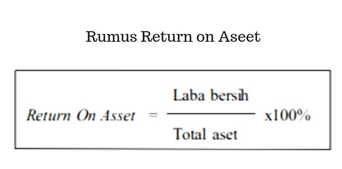 NOJudul/ tahun/ namaIsi kontenPerbedaanPersamaanKet1Zakat sebagai aspek tabaru dan pengungkapan islamic
social reporting terhadap kinerja keuangan: sebuah
agenda penelitian/ 2016/ Aris KurniawanKomitmen yang dimiliki oleh Perusahaan yang semakin meningkatkan zakatnya mengindikasikan bahwa perusahaan mendukung tinggi dalam Corporate Social Responsibility (CSR).Hanya membandingkan zakat dengan CSRTidak menggunakan variabel CSR dan Kinerja karyawanMetode pengukuran mengungkapkan CSR Skripsi 2Pengaruh zakat dan ICSR terhadap reputasi dan kinerja karyawan/2016/Ichwan SidiqZakat berpengaruh positif signifikan terhadap reputasi perusahaan. Hasil yang peroleh menambah literatur di bidang penelitian zakat, yang menyimpulkan berdasarkan analisis dan data bahwa zakat dan reputasi perusahaan berpengaruh positif yang  signifikan terhadap bank syariah.Tidak menggunakan variabel CSR Hanya membahas pengaruh Zakat dan reputasi kinerja karyawanMembahas zakat dan reputasi kinerja karyawanMemiliki variabel zakat dan kinerja karyawanSkripsi 4Pengaruh Alokasi Dana Zakat Terhadap Kinerja Keuangan
Perbankan Syariah/ 2016/ AmirahDalam Pengujian efek mediasi dapat
dilihat baik langsung maupun dengan
variabel mediasi. ini menunjukkan bahwa dana pihak
ketiga memediasi secara penuh pengaruh
zakat terhadap kinerja keuangan.Tidak memiliki variabel CSR didalam judul akan tetapi di dalam membahas tentang CSRMemiliki variabel zakatCSR di uji secara sistematisJurnal 3Pengaruh Kinerja Keuangan Dan Corporate Social
Responsibility (Csr) Terhadap Nilai Perusahaan
Pada Bank Yang Terdaftar Di Bursa Efek Indonesia
Periode 2011-2015/ 2017/ Putri Yanindha SariCSR berpengaruh positif dan tidak signifikan terhadap Nilai Perusahaan.Tidak memiliki variabel zakat dan kinerja karyawanVariabel CSR digunakan sebagai variabel dependenMenguji secara sistemastis variabel CSRSkripsi 5Pengaruh Corporate Social Responsibility
(Csr) Bank Indonesia Provinsi Aceh Terhadap
Program Umkm Untuk Meningkatkan
Pemberdayaan Masyarakat/2018/Cut Leni NarsiyahCorporate Social Responsibility (CSR) atau tanggung jawab sosial yang dilakukan oleh Bank Indonesia telah dilaksanakan dengan baik dan sesuai dengan prosedur yang telah ditetapkan dan disepakati oleh Bank Indonesia.Tidak memliki variabel zakat dan kinerja karyawan Hanya mengkaji teori sajaMemiliki variabel CSRHa1=Zakat berpengaruh signifikan terhadap kinerja Bank Syariah di Indonesia yang di ukur menggunakan Return On Asset (ROA)Ho1=Zakat tidak berpengaruh signifikan terhadap kinerja Bank Syariah di Indonesia yang di ukur menggunakan Return On Asset (ROA)2Ha2=Corporate Social Responsibility (CSR) berpengaruh signifikan terhadap kinerja Bank Syariah di Indonesia yang di ukur menggunakan Return On Asset (ROA)Ho2=Corporate Social Responsibility (CSR) tidak berpengaruh signifikan terhadap  kinerja Bank Syariah di Indonesia yang di ukur menggunakan Return On Asset (ROA)3Ha3=Zakat dan Corporate Social Responsibility (CSR) berpengaruh sinifikan terhadap kinerja Bank Syariah di Indonesia yang di ukur menggunakan Return On Asset (ROA)Ho3=Zakat dan Corporate Social Responsibility (CSR) tidak  berpengaruh sinifikan terhadap kinerja Bank Syariah di Indonesia yang di ukur menggunakan Return On Asset (ROA)Laba Setelah Pajak X 2,5%TahunBank BNI SyariahBank BRI SyariahBank SyariahMandiriBank MuamallatBank Mega Syariah2013109595615018405457020141089370805079422723425220151278642423128312533100120161574169982276613002212620171838389332463615153459201820315705120916105860201925058036850108561552Tahun BankMuamalatBankBri Syariah Bank MegaBank Mandiri BankBNI2013186032929632031061441201426697979443905304611792201518223561612403664813394201614306 7781251959877164362017160321124141184595419808201811365502751478020645201911429176661954519253015TahunBankBNISyariahBankBRISyariahBankSyariahMandiriBankMuamallatBankMegaSyariah20130,070,070,130,080,1620141,270,080,170,170,2920151,430,760,560,200,3020161,440,950,590,222,6320171,310,510,590,111,5620180,230,2800,800,6320190,121,710,610,320,61Unstandardized ResidualKaterangan Asymp. Sig. (2-tailed)0,973Berdistribusi NormalVariabel BebasToleranceVIFKeteranganZakat  (X1)0,7831,278Tidak terjadi MultikolinieritasCSR (X2)0,7831,278Tidak terjadi MultikolinieritasVariabelTSigKeteranganX1-4.3870,048SignigfikanX2-2.9570,098Tidak signifikanUnstandardized ResidualKateranganAsymp. Sig. (2-tailed)0,326Tidak Terdapat AutokorelasiANOVA Tablea,bANOVA Tablea,bANOVA Tablea,bANOVA Tablea,ba. Too few cases - statistics for ZAKAT * ROA cannot be computed.a. Too few cases - statistics for ZAKAT * ROA cannot be computed.a. Too few cases - statistics for ZAKAT * ROA cannot be computed.a. Too few cases - statistics for ZAKAT * ROA cannot be computed.b. Too few cases - statistics for CSR * ROA cannot be computed.b. Too few cases - statistics for CSR * ROA cannot be computed.b. Too few cases - statistics for CSR * ROA cannot be computed.b. Too few cases - statistics for CSR * ROA cannot be computed.Variabel IndependenKoefisien (Beta)Std. Error2,975X10,304X21,077VariabelIndependenTSig.KeteranganVariabelIndependenTSig.KeteranganX1-Y1,6520,040Ada pengaruhX2-Y5,8490,028Ada pengaruhFhitungSig.FtabelKeterangan17,840,053b3,44Signifikan R R Square,973a,947